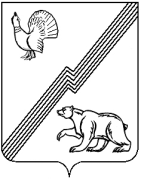 АДМИНИСТРАЦИЯ ГОРОДА ЮГОРСКАХанты-Мансийского автономного округа – ЮгрыПОСТАНОВЛЕНИЕот 07 августа 2015 года									№ 2771О внесении изменений в постановление администрации города Югорскаот 31.10.2013 № 3290В соответствии с постановлением администрации города Югорска от 07.10.2013 № 2906 «О муниципальных и ведомственных целевых программах города  Югорска»:1. Внести в приложение к постановлению администрации города Югорска от 31.10.2013 № 3290 «О муниципальной программе города Югорска «Профилактика экстремизма, гармонизация межэтнических и межкультурных отношений, укрепление толерантности на 2014-2020 годы»  (с изменениями от 25.06.2014 № 2927, 17.11.2014 № 6228, 29.04.2015 № 1941, от 21.05.2015 № 2088) следующие изменения:1.1.В паспорте муниципальной программы строку «Ожидаемые результаты реализации муниципальной программы (показатели конечных результатов)» изложить в следующей редакции: «													».1.2. таблицы 1 и 2 изложить в новой редакции (приложение).2. Опубликовать постановление в газете «Югорский вестник» и разместить на официальном сайте администрации города Югорска.3. Контроль за выполнением постановления возложить на заместителя главы администрации города Югорска А.В. Бородкина.Исполняющий обязанностиглавы администрации города Югорска                                                                     С.Д. ГолинПриложение  к постановлению администрации города Югорскаот 07 августа 2015 года № 2771Таблица 1Система показателей, характеризующих результаты реализации муниципальной программы«Профилактика экстремизма, гармонизация межэтнических и межкультурных отношений, укрепление толерантности на 2014-2020 годы»Таблица 2Перечень мероприятий муниципальной программы «Профилактика экстремизма, гармонизация межэтнических и межкультурных отношений, укрепление толерантности на 2014-2020 годы»Ожидаемые результаты реализации муниципальной программы (показатели конечных результатов)1. Увеличение доли обучающихся, охваченных программами по воспитанию толерантности, от общего количества обучающихся с 76 до 100 процентов.2. Увеличение доли молодежи — участников мероприятий, направленных на профилактику проявлений ксенофобии и экстремизма, от общей численности молодежи с 20 до 27 процентов.3. Увеличение доли детей мигрантов, охваченных в образовательных учреждениях программами по социализации (адаптации), от общего числа детей мигрантов с 30 до 100 процентов. 4. Увеличение доли граждан, положительно оценивающих состояние межнациональных и межконфессиональных отношений в города Югорске, с 55 до 60% от общего числа опрошенных. №Наименование показателей результатовЕд. измере-нияБазовый показатель на начало реализации программыЗначение показателя по годамЗначение показателя по годамЗначение показателя по годамЗначение показателя по годамЗначение показателя по годамЗначение показателя по годамЗначение показателя по годамЗначение показателя по годамЗначение показателя по годамЗначение показателя по годамЗначение показателя по годамЗначение показателя по годамЗначение показателя по годамЗначение показателя по годамЦелевое значение показателя на момент окончания действия программы№Наименование показателей результатовЕд. измере-нияБазовый показатель на начало реализации программы2014 год2014 год2015 год2015 год2016 год2016 год2017 год2017 год2018 год2018 год2019 год2019 год2020 год2020 годЦелевое значение показателя на момент окончания действия программыПоказатели непосредственных результатовПоказатели непосредственных результатовПоказатели непосредственных результатовПоказатели непосредственных результатовПоказатели непосредственных результатовПоказатели непосредственных результатовПоказатели непосредственных результатовПоказатели непосредственных результатовПоказатели непосредственных результатовПоказатели непосредственных результатовПоказатели непосредственных результатовПоказатели непосредственных результатовПоказатели непосредственных результатовПоказатели непосредственных результатовПоказатели непосредственных результатовПоказатели непосредственных результатовПоказатели непосредственных результатовПоказатели непосредственных результатовПоказатели непосредственных результатовПрограмма  «Профилактика экстремизма, гармонизация межэтнических и межкультурных отношений, укрепление толерантности на 2014-2020 годы»Программа  «Профилактика экстремизма, гармонизация межэтнических и межкультурных отношений, укрепление толерантности на 2014-2020 годы»Программа  «Профилактика экстремизма, гармонизация межэтнических и межкультурных отношений, укрепление толерантности на 2014-2020 годы»Программа  «Профилактика экстремизма, гармонизация межэтнических и межкультурных отношений, укрепление толерантности на 2014-2020 годы»Программа  «Профилактика экстремизма, гармонизация межэтнических и межкультурных отношений, укрепление толерантности на 2014-2020 годы»Программа  «Профилактика экстремизма, гармонизация межэтнических и межкультурных отношений, укрепление толерантности на 2014-2020 годы»Программа  «Профилактика экстремизма, гармонизация межэтнических и межкультурных отношений, укрепление толерантности на 2014-2020 годы»Программа  «Профилактика экстремизма, гармонизация межэтнических и межкультурных отношений, укрепление толерантности на 2014-2020 годы»Программа  «Профилактика экстремизма, гармонизация межэтнических и межкультурных отношений, укрепление толерантности на 2014-2020 годы»Программа  «Профилактика экстремизма, гармонизация межэтнических и межкультурных отношений, укрепление толерантности на 2014-2020 годы»Программа  «Профилактика экстремизма, гармонизация межэтнических и межкультурных отношений, укрепление толерантности на 2014-2020 годы»Программа  «Профилактика экстремизма, гармонизация межэтнических и межкультурных отношений, укрепление толерантности на 2014-2020 годы»Программа  «Профилактика экстремизма, гармонизация межэтнических и межкультурных отношений, укрепление толерантности на 2014-2020 годы»Программа  «Профилактика экстремизма, гармонизация межэтнических и межкультурных отношений, укрепление толерантности на 2014-2020 годы»Программа  «Профилактика экстремизма, гармонизация межэтнических и межкультурных отношений, укрепление толерантности на 2014-2020 годы»Программа  «Профилактика экстремизма, гармонизация межэтнических и межкультурных отношений, укрепление толерантности на 2014-2020 годы»Программа  «Профилактика экстремизма, гармонизация межэтнических и межкультурных отношений, укрепление толерантности на 2014-2020 годы»Программа  «Профилактика экстремизма, гармонизация межэтнических и межкультурных отношений, укрепление толерантности на 2014-2020 годы»Программа  «Профилактика экстремизма, гармонизация межэтнических и межкультурных отношений, укрепление толерантности на 2014-2020 годы»Задача 1. Воспитание толерантности через систему образованияЗадача 1. Воспитание толерантности через систему образованияЗадача 1. Воспитание толерантности через систему образованияЗадача 1. Воспитание толерантности через систему образованияЗадача 1. Воспитание толерантности через систему образованияЗадача 1. Воспитание толерантности через систему образованияЗадача 1. Воспитание толерантности через систему образованияЗадача 1. Воспитание толерантности через систему образованияЗадача 1. Воспитание толерантности через систему образованияЗадача 1. Воспитание толерантности через систему образованияЗадача 1. Воспитание толерантности через систему образованияЗадача 1. Воспитание толерантности через систему образованияЗадача 1. Воспитание толерантности через систему образованияЗадача 1. Воспитание толерантности через систему образованияЗадача 1. Воспитание толерантности через систему образованияЗадача 1. Воспитание толерантности через систему образованияЗадача 1. Воспитание толерантности через систему образованияЗадача 1. Воспитание толерантности через систему образованияЗадача 1. Воспитание толерантности через систему образования1.1.1Количество специалистов органов местного самоуправления и муниципальных учреждений, охваченных курсами повышения квалификации по вопросам формирования установок толерантного отношенияЧел.151515152020252530303030353535351.1.2Количество программ в образовательных учреждениях, направленных на воспитание толерантности у обучающихся и воспитанниковШт.15151515151515152020202020202020Задача 2 Укрепление толерантности и профилактика экстремизма в молодежной средеЗадача 2 Укрепление толерантности и профилактика экстремизма в молодежной средеЗадача 2 Укрепление толерантности и профилактика экстремизма в молодежной средеЗадача 2 Укрепление толерантности и профилактика экстремизма в молодежной средеЗадача 2 Укрепление толерантности и профилактика экстремизма в молодежной средеЗадача 2 Укрепление толерантности и профилактика экстремизма в молодежной средеЗадача 2 Укрепление толерантности и профилактика экстремизма в молодежной средеЗадача 2 Укрепление толерантности и профилактика экстремизма в молодежной средеЗадача 2 Укрепление толерантности и профилактика экстремизма в молодежной средеЗадача 2 Укрепление толерантности и профилактика экстремизма в молодежной средеЗадача 2 Укрепление толерантности и профилактика экстремизма в молодежной средеЗадача 2 Укрепление толерантности и профилактика экстремизма в молодежной средеЗадача 2 Укрепление толерантности и профилактика экстремизма в молодежной средеЗадача 2 Укрепление толерантности и профилактика экстремизма в молодежной средеЗадача 2 Укрепление толерантности и профилактика экстремизма в молодежной средеЗадача 2 Укрепление толерантности и профилактика экстремизма в молодежной средеЗадача 2 Укрепление толерантности и профилактика экстремизма в молодежной средеЗадача 2 Укрепление толерантности и профилактика экстремизма в молодежной средеЗадача 2 Укрепление толерантности и профилактика экстремизма в молодежной среде1.2.1Количество проведенных тематических выставок, работ студентов, учащейся и работающей молодежи, направленных на развитие межэтнической интеграции и профилактику проявлений экстремизмаЕд.33344555555667771.2.2Количество студентов, учащейся и работающей молодежи, участвующих в мероприятиях, направленных на развитие межэтнической интеграции, воспитание культуры мира, профилактику проявлений ксенофобии и экстремизмаЧел.500500500510510520520530530540540550550550550550Задача 3. Совершенствование информационного и методического обеспечения деятельности по профилактике экстремизма, гармонизации межэтнических и межконфессиональных отношений, укреплению толерантности Задача 3. Совершенствование информационного и методического обеспечения деятельности по профилактике экстремизма, гармонизации межэтнических и межконфессиональных отношений, укреплению толерантности Задача 3. Совершенствование информационного и методического обеспечения деятельности по профилактике экстремизма, гармонизации межэтнических и межконфессиональных отношений, укреплению толерантности Задача 3. Совершенствование информационного и методического обеспечения деятельности по профилактике экстремизма, гармонизации межэтнических и межконфессиональных отношений, укреплению толерантности Задача 3. Совершенствование информационного и методического обеспечения деятельности по профилактике экстремизма, гармонизации межэтнических и межконфессиональных отношений, укреплению толерантности Задача 3. Совершенствование информационного и методического обеспечения деятельности по профилактике экстремизма, гармонизации межэтнических и межконфессиональных отношений, укреплению толерантности Задача 3. Совершенствование информационного и методического обеспечения деятельности по профилактике экстремизма, гармонизации межэтнических и межконфессиональных отношений, укреплению толерантности Задача 3. Совершенствование информационного и методического обеспечения деятельности по профилактике экстремизма, гармонизации межэтнических и межконфессиональных отношений, укреплению толерантности Задача 3. Совершенствование информационного и методического обеспечения деятельности по профилактике экстремизма, гармонизации межэтнических и межконфессиональных отношений, укреплению толерантности Задача 3. Совершенствование информационного и методического обеспечения деятельности по профилактике экстремизма, гармонизации межэтнических и межконфессиональных отношений, укреплению толерантности Задача 3. Совершенствование информационного и методического обеспечения деятельности по профилактике экстремизма, гармонизации межэтнических и межконфессиональных отношений, укреплению толерантности Задача 3. Совершенствование информационного и методического обеспечения деятельности по профилактике экстремизма, гармонизации межэтнических и межконфессиональных отношений, укреплению толерантности Задача 3. Совершенствование информационного и методического обеспечения деятельности по профилактике экстремизма, гармонизации межэтнических и межконфессиональных отношений, укреплению толерантности Задача 3. Совершенствование информационного и методического обеспечения деятельности по профилактике экстремизма, гармонизации межэтнических и межконфессиональных отношений, укреплению толерантности Задача 3. Совершенствование информационного и методического обеспечения деятельности по профилактике экстремизма, гармонизации межэтнических и межконфессиональных отношений, укреплению толерантности Задача 3. Совершенствование информационного и методического обеспечения деятельности по профилактике экстремизма, гармонизации межэтнических и межконфессиональных отношений, укреплению толерантности Задача 3. Совершенствование информационного и методического обеспечения деятельности по профилактике экстремизма, гармонизации межэтнических и межконфессиональных отношений, укреплению толерантности Задача 3. Совершенствование информационного и методического обеспечения деятельности по профилактике экстремизма, гармонизации межэтнических и межконфессиональных отношений, укреплению толерантности Задача 3. Совершенствование информационного и методического обеспечения деятельности по профилактике экстремизма, гармонизации межэтнических и межконфессиональных отношений, укреплению толерантности 1.3.1Количество тематических радио- и телепередач, газетных и журнальных рубрик, интернет-проектов, направленных на воспитание культуры межэтнического и межконфессионального общенияЕд.89910101111121213131414151515Задача 4. Поддержание межконфессионального мира и согласия в городе Югорске.Задача 4. Поддержание межконфессионального мира и согласия в городе Югорске.Задача 4. Поддержание межконфессионального мира и согласия в городе Югорске.Задача 4. Поддержание межконфессионального мира и согласия в городе Югорске.Задача 4. Поддержание межконфессионального мира и согласия в городе Югорске.Задача 4. Поддержание межконфессионального мира и согласия в городе Югорске.Задача 4. Поддержание межконфессионального мира и согласия в городе Югорске.Задача 4. Поддержание межконфессионального мира и согласия в городе Югорске.Задача 4. Поддержание межконфессионального мира и согласия в городе Югорске.Задача 4. Поддержание межконфессионального мира и согласия в городе Югорске.Задача 4. Поддержание межконфессионального мира и согласия в городе Югорске.Задача 4. Поддержание межконфессионального мира и согласия в городе Югорске.Задача 4. Поддержание межконфессионального мира и согласия в городе Югорске.Задача 4. Поддержание межконфессионального мира и согласия в городе Югорске.Задача 4. Поддержание межконфессионального мира и согласия в городе Югорске.Задача 4. Поддержание межконфессионального мира и согласия в городе Югорске.Задача 4. Поддержание межконфессионального мира и согласия в городе Югорске.Задача 4. Поддержание межконфессионального мира и согласия в городе Югорске.Задача 4. Поддержание межконфессионального мира и согласия в городе Югорске.1.4.1Количество музейных экспозиций, посвященных национальным культурам и этносам, проживающим на территории города ЮгорскаЕд.22233334444556661.4.2Количества изданий на национальных языках в  библиотечном фонде муниципальных (общедоступных) библиотек города Югорска Шт.200375375410410420420430430440440450450460460460Показатели конечных результатовПоказатели конечных результатовПоказатели конечных результатовПоказатели конечных результатовПоказатели конечных результатовПоказатели конечных результатовПоказатели конечных результатовПоказатели конечных результатовПоказатели конечных результатовПоказатели конечных результатовПоказатели конечных результатовПоказатели конечных результатовПоказатели конечных результатовПоказатели конечных результатовПоказатели конечных результатовПоказатели конечных результатовПоказатели конечных результатовПоказатели конечных результатовПоказатели конечных результатов1.1.Доля обучающихся, охваченных программами по воспитанию толерантности, от общего количества обучающихся (%)76787882828686888892929696100100 1001.2.Доля молодежи — участников мероприятий, направленных на профилактику проявлений ксенофобии и экстремизма, от общей численности молодежи (%)202121222223232424252526262727271.3.Доля детей мигрантов, охваченных в образовательных учреждениях программами по социализации (адаптации), от общего числа детей мигрантов(%)304040505060607070808090901001001001.4.Увеличение доли граждан, положительно оценивающих состояние межнациональных и межконфессиональных отношений в города Югорске, от общего числа опрошенных(%)55555555555656565658585858606060№Мероприятия программыМероприятия программыМероприятия программыМероприятия программыМероприятия программыОтветственный исполнитель/ соисполнитель (наименование органа или структурного подразделения)Ответственный исполнитель/ соисполнитель (наименование органа или структурного подразделения)Финансовые затраты на реализацию (тыс. рублей)Финансовые затраты на реализацию (тыс. рублей)Финансовые затраты на реализацию (тыс. рублей)Финансовые затраты на реализацию (тыс. рублей)Финансовые затраты на реализацию (тыс. рублей)Финансовые затраты на реализацию (тыс. рублей)Финансовые затраты на реализацию (тыс. рублей)Финансовые затраты на реализацию (тыс. рублей)Финансовые затраты на реализацию (тыс. рублей)Финансовые затраты на реализацию (тыс. рублей)Финансовые затраты на реализацию (тыс. рублей)Финансовые затраты на реализацию (тыс. рублей)Финансовые затраты на реализацию (тыс. рублей)Финансовые затраты на реализацию (тыс. рублей)Финансовые затраты на реализацию (тыс. рублей)Финансовые затраты на реализацию (тыс. рублей)Финансовые затраты на реализацию (тыс. рублей)Финансовые затраты на реализацию (тыс. рублей)Финансовые затраты на реализацию (тыс. рублей)Финансовые затраты на реализацию (тыс. рублей)Финансовые затраты на реализацию (тыс. рублей)Финансовые затраты на реализацию (тыс. рублей)Финансовые затраты на реализацию (тыс. рублей)Финансовые затраты на реализацию (тыс. рублей)Финансовые затраты на реализацию (тыс. рублей)Финансовые затраты на реализацию (тыс. рублей)Финансовые затраты на реализацию (тыс. рублей)Финансовые затраты на реализацию (тыс. рублей)Финансовые затраты на реализацию (тыс. рублей)Финансовые затраты на реализацию (тыс. рублей)Финансовые затраты на реализацию (тыс. рублей)Финансовые затраты на реализацию (тыс. рублей)Финансовые затраты на реализацию (тыс. рублей)Финансовые затраты на реализацию (тыс. рублей)Финансовые затраты на реализацию (тыс. рублей)Финансовые затраты на реализацию (тыс. рублей)Финансовые затраты на реализацию (тыс. рублей)Финансовые затраты на реализацию (тыс. рублей)Финансовые затраты на реализацию (тыс. рублей)Финансовые затраты на реализацию (тыс. рублей)Финансовые затраты на реализацию (тыс. рублей)Финансовые затраты на реализацию (тыс. рублей)Финансовые затраты на реализацию (тыс. рублей)Финансовые затраты на реализацию (тыс. рублей)Финансовые затраты на реализацию (тыс. рублей)Финансовые затраты на реализацию (тыс. рублей)№Мероприятия программыМероприятия программыМероприятия программыМероприятия программыМероприятия программыОтветственный исполнитель/ соисполнитель (наименование органа или структурного подразделения)Ответственный исполнитель/ соисполнитель (наименование органа или структурного подразделения)Источники финансированияИсточники финансированияИсточники финансированияВсегоВсегоВсегоВсегоВсегоВсегоВсегоВсего2014 год2014 год2014 год2014 год2014 год2014 год2014 год2015 год2015 год2015 год2015 год2015 год2015 год2015 год2016 год2016 год2016 год2016 год2016 год2017 год2017 год2017 год2017 год2018 год 2018 год 2018 год 2018 год 2019 год2019 год2019 год2019 год2019 год2020год2020год2020годЦель: Создание в городе Югорске толерантной среды на основе ценностей многонационального российского общества, общероссийской гражданской идентичности и культурного самосознания, принципов соблюдения прав и свобод человека.Цель: Создание в городе Югорске толерантной среды на основе ценностей многонационального российского общества, общероссийской гражданской идентичности и культурного самосознания, принципов соблюдения прав и свобод человека.Цель: Создание в городе Югорске толерантной среды на основе ценностей многонационального российского общества, общероссийской гражданской идентичности и культурного самосознания, принципов соблюдения прав и свобод человека.Цель: Создание в городе Югорске толерантной среды на основе ценностей многонационального российского общества, общероссийской гражданской идентичности и культурного самосознания, принципов соблюдения прав и свобод человека.Цель: Создание в городе Югорске толерантной среды на основе ценностей многонационального российского общества, общероссийской гражданской идентичности и культурного самосознания, принципов соблюдения прав и свобод человека.Цель: Создание в городе Югорске толерантной среды на основе ценностей многонационального российского общества, общероссийской гражданской идентичности и культурного самосознания, принципов соблюдения прав и свобод человека.Цель: Создание в городе Югорске толерантной среды на основе ценностей многонационального российского общества, общероссийской гражданской идентичности и культурного самосознания, принципов соблюдения прав и свобод человека.Цель: Создание в городе Югорске толерантной среды на основе ценностей многонационального российского общества, общероссийской гражданской идентичности и культурного самосознания, принципов соблюдения прав и свобод человека.Цель: Создание в городе Югорске толерантной среды на основе ценностей многонационального российского общества, общероссийской гражданской идентичности и культурного самосознания, принципов соблюдения прав и свобод человека.Цель: Создание в городе Югорске толерантной среды на основе ценностей многонационального российского общества, общероссийской гражданской идентичности и культурного самосознания, принципов соблюдения прав и свобод человека.Цель: Создание в городе Югорске толерантной среды на основе ценностей многонационального российского общества, общероссийской гражданской идентичности и культурного самосознания, принципов соблюдения прав и свобод человека.Цель: Создание в городе Югорске толерантной среды на основе ценностей многонационального российского общества, общероссийской гражданской идентичности и культурного самосознания, принципов соблюдения прав и свобод человека.Цель: Создание в городе Югорске толерантной среды на основе ценностей многонационального российского общества, общероссийской гражданской идентичности и культурного самосознания, принципов соблюдения прав и свобод человека.Цель: Создание в городе Югорске толерантной среды на основе ценностей многонационального российского общества, общероссийской гражданской идентичности и культурного самосознания, принципов соблюдения прав и свобод человека.Цель: Создание в городе Югорске толерантной среды на основе ценностей многонационального российского общества, общероссийской гражданской идентичности и культурного самосознания, принципов соблюдения прав и свобод человека.Цель: Создание в городе Югорске толерантной среды на основе ценностей многонационального российского общества, общероссийской гражданской идентичности и культурного самосознания, принципов соблюдения прав и свобод человека.Цель: Создание в городе Югорске толерантной среды на основе ценностей многонационального российского общества, общероссийской гражданской идентичности и культурного самосознания, принципов соблюдения прав и свобод человека.Цель: Создание в городе Югорске толерантной среды на основе ценностей многонационального российского общества, общероссийской гражданской идентичности и культурного самосознания, принципов соблюдения прав и свобод человека.Цель: Создание в городе Югорске толерантной среды на основе ценностей многонационального российского общества, общероссийской гражданской идентичности и культурного самосознания, принципов соблюдения прав и свобод человека.Цель: Создание в городе Югорске толерантной среды на основе ценностей многонационального российского общества, общероссийской гражданской идентичности и культурного самосознания, принципов соблюдения прав и свобод человека.Цель: Создание в городе Югорске толерантной среды на основе ценностей многонационального российского общества, общероссийской гражданской идентичности и культурного самосознания, принципов соблюдения прав и свобод человека.Цель: Создание в городе Югорске толерантной среды на основе ценностей многонационального российского общества, общероссийской гражданской идентичности и культурного самосознания, принципов соблюдения прав и свобод человека.Цель: Создание в городе Югорске толерантной среды на основе ценностей многонационального российского общества, общероссийской гражданской идентичности и культурного самосознания, принципов соблюдения прав и свобод человека.Цель: Создание в городе Югорске толерантной среды на основе ценностей многонационального российского общества, общероссийской гражданской идентичности и культурного самосознания, принципов соблюдения прав и свобод человека.Цель: Создание в городе Югорске толерантной среды на основе ценностей многонационального российского общества, общероссийской гражданской идентичности и культурного самосознания, принципов соблюдения прав и свобод человека.Цель: Создание в городе Югорске толерантной среды на основе ценностей многонационального российского общества, общероссийской гражданской идентичности и культурного самосознания, принципов соблюдения прав и свобод человека.Цель: Создание в городе Югорске толерантной среды на основе ценностей многонационального российского общества, общероссийской гражданской идентичности и культурного самосознания, принципов соблюдения прав и свобод человека.Цель: Создание в городе Югорске толерантной среды на основе ценностей многонационального российского общества, общероссийской гражданской идентичности и культурного самосознания, принципов соблюдения прав и свобод человека.Цель: Создание в городе Югорске толерантной среды на основе ценностей многонационального российского общества, общероссийской гражданской идентичности и культурного самосознания, принципов соблюдения прав и свобод человека.Цель: Создание в городе Югорске толерантной среды на основе ценностей многонационального российского общества, общероссийской гражданской идентичности и культурного самосознания, принципов соблюдения прав и свобод человека.Цель: Создание в городе Югорске толерантной среды на основе ценностей многонационального российского общества, общероссийской гражданской идентичности и культурного самосознания, принципов соблюдения прав и свобод человека.Цель: Создание в городе Югорске толерантной среды на основе ценностей многонационального российского общества, общероссийской гражданской идентичности и культурного самосознания, принципов соблюдения прав и свобод человека.Цель: Создание в городе Югорске толерантной среды на основе ценностей многонационального российского общества, общероссийской гражданской идентичности и культурного самосознания, принципов соблюдения прав и свобод человека.Цель: Создание в городе Югорске толерантной среды на основе ценностей многонационального российского общества, общероссийской гражданской идентичности и культурного самосознания, принципов соблюдения прав и свобод человека.Цель: Создание в городе Югорске толерантной среды на основе ценностей многонационального российского общества, общероссийской гражданской идентичности и культурного самосознания, принципов соблюдения прав и свобод человека.Цель: Создание в городе Югорске толерантной среды на основе ценностей многонационального российского общества, общероссийской гражданской идентичности и культурного самосознания, принципов соблюдения прав и свобод человека.Цель: Создание в городе Югорске толерантной среды на основе ценностей многонационального российского общества, общероссийской гражданской идентичности и культурного самосознания, принципов соблюдения прав и свобод человека.Цель: Создание в городе Югорске толерантной среды на основе ценностей многонационального российского общества, общероссийской гражданской идентичности и культурного самосознания, принципов соблюдения прав и свобод человека.Цель: Создание в городе Югорске толерантной среды на основе ценностей многонационального российского общества, общероссийской гражданской идентичности и культурного самосознания, принципов соблюдения прав и свобод человека.Цель: Создание в городе Югорске толерантной среды на основе ценностей многонационального российского общества, общероссийской гражданской идентичности и культурного самосознания, принципов соблюдения прав и свобод человека.Цель: Создание в городе Югорске толерантной среды на основе ценностей многонационального российского общества, общероссийской гражданской идентичности и культурного самосознания, принципов соблюдения прав и свобод человека.Цель: Создание в городе Югорске толерантной среды на основе ценностей многонационального российского общества, общероссийской гражданской идентичности и культурного самосознания, принципов соблюдения прав и свобод человека.Цель: Создание в городе Югорске толерантной среды на основе ценностей многонационального российского общества, общероссийской гражданской идентичности и культурного самосознания, принципов соблюдения прав и свобод человека.Цель: Создание в городе Югорске толерантной среды на основе ценностей многонационального российского общества, общероссийской гражданской идентичности и культурного самосознания, принципов соблюдения прав и свобод человека.Цель: Создание в городе Югорске толерантной среды на основе ценностей многонационального российского общества, общероссийской гражданской идентичности и культурного самосознания, принципов соблюдения прав и свобод человека.Цель: Создание в городе Югорске толерантной среды на основе ценностей многонационального российского общества, общероссийской гражданской идентичности и культурного самосознания, принципов соблюдения прав и свобод человека.Цель: Создание в городе Югорске толерантной среды на основе ценностей многонационального российского общества, общероссийской гражданской идентичности и культурного самосознания, принципов соблюдения прав и свобод человека.Цель: Создание в городе Югорске толерантной среды на основе ценностей многонационального российского общества, общероссийской гражданской идентичности и культурного самосознания, принципов соблюдения прав и свобод человека.Цель: Создание в городе Югорске толерантной среды на основе ценностей многонационального российского общества, общероссийской гражданской идентичности и культурного самосознания, принципов соблюдения прав и свобод человека.Цель: Создание в городе Югорске толерантной среды на основе ценностей многонационального российского общества, общероссийской гражданской идентичности и культурного самосознания, принципов соблюдения прав и свобод человека.Цель: Создание в городе Югорске толерантной среды на основе ценностей многонационального российского общества, общероссийской гражданской идентичности и культурного самосознания, принципов соблюдения прав и свобод человека.Цель: Создание в городе Югорске толерантной среды на основе ценностей многонационального российского общества, общероссийской гражданской идентичности и культурного самосознания, принципов соблюдения прав и свобод человека.Цель: Создание в городе Югорске толерантной среды на основе ценностей многонационального российского общества, общероссийской гражданской идентичности и культурного самосознания, принципов соблюдения прав и свобод человека.Цель: Создание в городе Югорске толерантной среды на основе ценностей многонационального российского общества, общероссийской гражданской идентичности и культурного самосознания, принципов соблюдения прав и свобод человека.Задача 1. Воспитание толерантности через систему образованияЗадача 1. Воспитание толерантности через систему образованияЗадача 1. Воспитание толерантности через систему образованияЗадача 1. Воспитание толерантности через систему образованияЗадача 1. Воспитание толерантности через систему образованияЗадача 1. Воспитание толерантности через систему образованияЗадача 1. Воспитание толерантности через систему образованияЗадача 1. Воспитание толерантности через систему образованияЗадача 1. Воспитание толерантности через систему образованияЗадача 1. Воспитание толерантности через систему образованияЗадача 1. Воспитание толерантности через систему образованияЗадача 1. Воспитание толерантности через систему образованияЗадача 1. Воспитание толерантности через систему образованияЗадача 1. Воспитание толерантности через систему образованияЗадача 1. Воспитание толерантности через систему образованияЗадача 1. Воспитание толерантности через систему образованияЗадача 1. Воспитание толерантности через систему образованияЗадача 1. Воспитание толерантности через систему образованияЗадача 1. Воспитание толерантности через систему образованияЗадача 1. Воспитание толерантности через систему образованияЗадача 1. Воспитание толерантности через систему образованияЗадача 1. Воспитание толерантности через систему образованияЗадача 1. Воспитание толерантности через систему образованияЗадача 1. Воспитание толерантности через систему образованияЗадача 1. Воспитание толерантности через систему образованияЗадача 1. Воспитание толерантности через систему образованияЗадача 1. Воспитание толерантности через систему образованияЗадача 1. Воспитание толерантности через систему образованияЗадача 1. Воспитание толерантности через систему образованияЗадача 1. Воспитание толерантности через систему образованияЗадача 1. Воспитание толерантности через систему образованияЗадача 1. Воспитание толерантности через систему образованияЗадача 1. Воспитание толерантности через систему образованияЗадача 1. Воспитание толерантности через систему образованияЗадача 1. Воспитание толерантности через систему образованияЗадача 1. Воспитание толерантности через систему образованияЗадача 1. Воспитание толерантности через систему образованияЗадача 1. Воспитание толерантности через систему образованияЗадача 1. Воспитание толерантности через систему образованияЗадача 1. Воспитание толерантности через систему образованияЗадача 1. Воспитание толерантности через систему образованияЗадача 1. Воспитание толерантности через систему образованияЗадача 1. Воспитание толерантности через систему образованияЗадача 1. Воспитание толерантности через систему образованияЗадача 1. Воспитание толерантности через систему образованияЗадача 1. Воспитание толерантности через систему образованияЗадача 1. Воспитание толерантности через систему образованияЗадача 1. Воспитание толерантности через систему образованияЗадача 1. Воспитание толерантности через систему образованияЗадача 1. Воспитание толерантности через систему образованияЗадача 1. Воспитание толерантности через систему образованияЗадача 1. Воспитание толерантности через систему образованияЗадача 1. Воспитание толерантности через систему образованияЗадача 1. Воспитание толерантности через систему образования1.11.1Внесение дополнений в воспитательные программы образовательных учреждений города мероприятий по воспитанию толерантностиВнесение дополнений в воспитательные программы образовательных учреждений города мероприятий по воспитанию толерантностиВнесение дополнений в воспитательные программы образовательных учреждений города мероприятий по воспитанию толерантностиВнесение дополнений в воспитательные программы образовательных учреждений города мероприятий по воспитанию толерантностиУправление образования администрации города ЮгорскаУправление образования администрации города ЮгорскаУправление образования администрации города ЮгорскаВ рамках текущей деятельностиВ рамках текущей деятельностиВ рамках текущей деятельностиВ рамках текущей деятельностиВ рамках текущей деятельностиВ рамках текущей деятельностиВ рамках текущей деятельностиВ рамках текущей деятельностиВ рамках текущей деятельностиВ рамках текущей деятельностиВ рамках текущей деятельностиВ рамках текущей деятельностиВ рамках текущей деятельностиВ рамках текущей деятельностиВ рамках текущей деятельностиВ рамках текущей деятельностиВ рамках текущей деятельностиВ рамках текущей деятельностиВ рамках текущей деятельностиВ рамках текущей деятельностиВ рамках текущей деятельностиВ рамках текущей деятельностиВ рамках текущей деятельностиВ рамках текущей деятельностиВ рамках текущей деятельностиВ рамках текущей деятельностиВ рамках текущей деятельностиВ рамках текущей деятельностиВ рамках текущей деятельностиВ рамках текущей деятельностиВ рамках текущей деятельностиВ рамках текущей деятельностиВ рамках текущей деятельностиВ рамках текущей деятельностиВ рамках текущей деятельностиВ рамках текущей деятельностиВ рамках текущей деятельностиВ рамках текущей деятельностиВ рамках текущей деятельностиВ рамках текущей деятельностиВ рамках текущей деятельностиВ рамках текущей деятельностиВ рамках текущей деятельностиВ рамках текущей деятельностиВ рамках текущей деятельности1.21.2Разработка и реализация специальных программ по социализации (адаптации) детей мигрантов, в том числе по конфликтологииРазработка и реализация специальных программ по социализации (адаптации) детей мигрантов, в том числе по конфликтологииРазработка и реализация специальных программ по социализации (адаптации) детей мигрантов, в том числе по конфликтологииРазработка и реализация специальных программ по социализации (адаптации) детей мигрантов, в том числе по конфликтологииУправление образования администрации города Югорска, Отдел организации деятельности Территориальной КДН и ЗП при администрации города ЮгорскаУправление образования администрации города Югорска, Отдел организации деятельности Территориальной КДН и ЗП при администрации города ЮгорскаУправление образования администрации города Югорска, Отдел организации деятельности Территориальной КДН и ЗП при администрации города ЮгорскаВ рамках текущей деятельностиВ рамках текущей деятельностиВ рамках текущей деятельностиВ рамках текущей деятельностиВ рамках текущей деятельностиВ рамках текущей деятельностиВ рамках текущей деятельностиВ рамках текущей деятельностиВ рамках текущей деятельностиВ рамках текущей деятельностиВ рамках текущей деятельностиВ рамках текущей деятельностиВ рамках текущей деятельностиВ рамках текущей деятельностиВ рамках текущей деятельностиВ рамках текущей деятельностиВ рамках текущей деятельностиВ рамках текущей деятельностиВ рамках текущей деятельностиВ рамках текущей деятельностиВ рамках текущей деятельностиВ рамках текущей деятельностиВ рамках текущей деятельностиВ рамках текущей деятельностиВ рамках текущей деятельностиВ рамках текущей деятельностиВ рамках текущей деятельностиВ рамках текущей деятельностиВ рамках текущей деятельностиВ рамках текущей деятельностиВ рамках текущей деятельностиВ рамках текущей деятельностиВ рамках текущей деятельностиВ рамках текущей деятельностиВ рамках текущей деятельностиВ рамках текущей деятельностиВ рамках текущей деятельностиВ рамках текущей деятельностиВ рамках текущей деятельностиВ рамках текущей деятельностиВ рамках текущей деятельностиВ рамках текущей деятельностиВ рамках текущей деятельностиВ рамках текущей деятельностиВ рамках текущей деятельности1.31.3Организация конкурса  учебно-методических разработок по изучению культурного наследия народов России и мира в образовательных учреждениях городаОрганизация конкурса  учебно-методических разработок по изучению культурного наследия народов России и мира в образовательных учреждениях городаОрганизация конкурса  учебно-методических разработок по изучению культурного наследия народов России и мира в образовательных учреждениях городаОрганизация конкурса  учебно-методических разработок по изучению культурного наследия народов России и мира в образовательных учреждениях городаУправление образования администрации города ЮгорскаУправление образования администрации города ЮгорскаУправление образования администрации города ЮгорскаВ рамках текущей деятельностиВ рамках текущей деятельностиВ рамках текущей деятельностиВ рамках текущей деятельностиВ рамках текущей деятельностиВ рамках текущей деятельностиВ рамках текущей деятельностиВ рамках текущей деятельностиВ рамках текущей деятельностиВ рамках текущей деятельностиВ рамках текущей деятельностиВ рамках текущей деятельностиВ рамках текущей деятельностиВ рамках текущей деятельностиВ рамках текущей деятельностиВ рамках текущей деятельностиВ рамках текущей деятельностиВ рамках текущей деятельностиВ рамках текущей деятельностиВ рамках текущей деятельностиВ рамках текущей деятельностиВ рамках текущей деятельностиВ рамках текущей деятельностиВ рамках текущей деятельностиВ рамках текущей деятельностиВ рамках текущей деятельностиВ рамках текущей деятельностиВ рамках текущей деятельностиВ рамках текущей деятельностиВ рамках текущей деятельностиВ рамках текущей деятельностиВ рамках текущей деятельностиВ рамках текущей деятельностиВ рамках текущей деятельностиВ рамках текущей деятельностиВ рамках текущей деятельностиВ рамках текущей деятельностиВ рамках текущей деятельностиВ рамках текущей деятельностиВ рамках текущей деятельностиВ рамках текущей деятельностиВ рамках текущей деятельностиВ рамках текущей деятельностиВ рамках текущей деятельностиВ рамках текущей деятельности1.41.4Организация и проведение среди образовательных учреждений города  конкурса по вопросам формирования культуры толерантности и противодействия ксенофобииОрганизация и проведение среди образовательных учреждений города  конкурса по вопросам формирования культуры толерантности и противодействия ксенофобииОрганизация и проведение среди образовательных учреждений города  конкурса по вопросам формирования культуры толерантности и противодействия ксенофобииОрганизация и проведение среди образовательных учреждений города  конкурса по вопросам формирования культуры толерантности и противодействия ксенофобииУправление образования администрации города ЮгорскаУправление образования администрации города ЮгорскаУправление образования администрации города ЮгорскаВ рамках текущей деятельностиВ рамках текущей деятельностиВ рамках текущей деятельностиВ рамках текущей деятельностиВ рамках текущей деятельностиВ рамках текущей деятельностиВ рамках текущей деятельностиВ рамках текущей деятельностиВ рамках текущей деятельностиВ рамках текущей деятельностиВ рамках текущей деятельностиВ рамках текущей деятельностиВ рамках текущей деятельностиВ рамках текущей деятельностиВ рамках текущей деятельностиВ рамках текущей деятельностиВ рамках текущей деятельностиВ рамках текущей деятельностиВ рамках текущей деятельностиВ рамках текущей деятельностиВ рамках текущей деятельностиВ рамках текущей деятельностиВ рамках текущей деятельностиВ рамках текущей деятельностиВ рамках текущей деятельностиВ рамках текущей деятельностиВ рамках текущей деятельностиВ рамках текущей деятельностиВ рамках текущей деятельностиВ рамках текущей деятельностиВ рамках текущей деятельностиВ рамках текущей деятельностиВ рамках текущей деятельностиВ рамках текущей деятельностиВ рамках текущей деятельностиВ рамках текущей деятельностиВ рамках текущей деятельностиВ рамках текущей деятельностиВ рамках текущей деятельностиВ рамках текущей деятельностиВ рамках текущей деятельностиВ рамках текущей деятельностиВ рамках текущей деятельностиВ рамках текущей деятельностиВ рамках текущей деятельности1.51.5Организация специальных курсов повышения квалификации для работников образовательных учреждений по вопросам формирования установок толерантного сознания обучающихсяОрганизация специальных курсов повышения квалификации для работников образовательных учреждений по вопросам формирования установок толерантного сознания обучающихсяОрганизация специальных курсов повышения квалификации для работников образовательных учреждений по вопросам формирования установок толерантного сознания обучающихсяОрганизация специальных курсов повышения квалификации для работников образовательных учреждений по вопросам формирования установок толерантного сознания обучающихсяУправление образования администрации города ЮгорскаУправление образования администрации города ЮгорскаУправление образования администрации города Югорскаместный бюджет местный бюджет местный бюджет местный бюджет местный бюджет 300,0300,0300,0300,0300,0300,0300,0300,0100,0100,0100,0100,0100,0100,0100,0100,0100,0100,0100,01.61.6 Разработка и реализация  детских проектов и программ по межкультурному воспитанию детей и молодежи Разработка и реализация  детских проектов и программ по межкультурному воспитанию детей и молодежи Разработка и реализация  детских проектов и программ по межкультурному воспитанию детей и молодежи Разработка и реализация  детских проектов и программ по межкультурному воспитанию детей и молодежиУправление образования администрации города ЮгорскаУправление образования администрации города ЮгорскаУправление образования администрации города Югорскаместный бюджет местный бюджет местный бюджет местный бюджет местный бюджет 75,075,075,075,075,075,075,075,025,025,025,025,025,025,025,025,025,025,01.71.7Участие образовательных учреждений города в конкурсе на выявление позитивного опыта диалога культур в Ханты-Мансийском автономном округе – ЮгреУчастие образовательных учреждений города в конкурсе на выявление позитивного опыта диалога культур в Ханты-Мансийском автономном округе – ЮгреУчастие образовательных учреждений города в конкурсе на выявление позитивного опыта диалога культур в Ханты-Мансийском автономном округе – ЮгреУчастие образовательных учреждений города в конкурсе на выявление позитивного опыта диалога культур в Ханты-Мансийском автономном округе – ЮгреУправление образования администрации города ЮгорскаУправление образования администрации города ЮгорскаУправление образования администрации города Югорскаместный бюджет местный бюджет местный бюджет местный бюджет местный бюджет 240,0240,0240,0240,0240,0240,0240,0240,030,030,030,030,070,070,070,070,070,070,070,070,070,070,01.81.8 Разработка и  издание комплекта  информационно – справочных материалов,  включающего в себя описание положительного опыта образовательных учреждений в сфере распространения идей многонациональности и многоконфессиональности Ханты-Мансийского автономного округа – Югры Разработка и  издание комплекта  информационно – справочных материалов,  включающего в себя описание положительного опыта образовательных учреждений в сфере распространения идей многонациональности и многоконфессиональности Ханты-Мансийского автономного округа – Югры Разработка и  издание комплекта  информационно – справочных материалов,  включающего в себя описание положительного опыта образовательных учреждений в сфере распространения идей многонациональности и многоконфессиональности Ханты-Мансийского автономного округа – Югры Разработка и  издание комплекта  информационно – справочных материалов,  включающего в себя описание положительного опыта образовательных учреждений в сфере распространения идей многонациональности и многоконфессиональности Ханты-Мансийского автономного округа – ЮгрыУправление образования администрации города ЮгорскаУправление образования администрации города ЮгорскаУправление образования администрации города Югорскаместный бюджет местный бюджет местный бюджет местный бюджет местный бюджет 240,0240,0240,0240,0240,0240,0240,0240,080,080,080,080,080,080,080,080,080,080,01.91.9Распространение положительного опыта в практическую деятельность образовательных учрежденийРаспространение положительного опыта в практическую деятельность образовательных учрежденийРаспространение положительного опыта в практическую деятельность образовательных учрежденийРаспространение положительного опыта в практическую деятельность образовательных учрежденийУправление образования администрации города ЮгорскаУправление образования администрации города ЮгорскаУправление образования администрации города ЮгорскаВ рамках текущей деятельностиВ рамках текущей деятельностиВ рамках текущей деятельностиВ рамках текущей деятельностиВ рамках текущей деятельностиВ рамках текущей деятельностиВ рамках текущей деятельностиВ рамках текущей деятельностиВ рамках текущей деятельностиВ рамках текущей деятельностиВ рамках текущей деятельностиВ рамках текущей деятельностиВ рамках текущей деятельностиВ рамках текущей деятельностиВ рамках текущей деятельностиВ рамках текущей деятельностиВ рамках текущей деятельностиВ рамках текущей деятельностиВ рамках текущей деятельностиВ рамках текущей деятельностиВ рамках текущей деятельностиВ рамках текущей деятельностиВ рамках текущей деятельностиВ рамках текущей деятельностиВ рамках текущей деятельностиВ рамках текущей деятельностиВ рамках текущей деятельностиВ рамках текущей деятельностиВ рамках текущей деятельностиВ рамках текущей деятельностиВ рамках текущей деятельностиВ рамках текущей деятельностиВ рамках текущей деятельностиВ рамках текущей деятельностиВ рамках текущей деятельностиВ рамках текущей деятельностиВ рамках текущей деятельностиВ рамках текущей деятельностиВ рамках текущей деятельностиВ рамках текущей деятельностиВ рамках текущей деятельностиВ рамках текущей деятельностиВ рамках текущей деятельностиВ рамках текущей деятельностиВ рамках текущей деятельности1.101.10Подготовка и реализация  культурно – образовательных программ  для учреждений дополнительного образования детей, направленных на повышение уровня знаний и представлений  об истории и культуре народов  России и мира, о многонациональности и многоконфессиональности Ханты-Мансийского автономного округа – Югры, в целях воспитания  уважения к мировым культурным ценностямПодготовка и реализация  культурно – образовательных программ  для учреждений дополнительного образования детей, направленных на повышение уровня знаний и представлений  об истории и культуре народов  России и мира, о многонациональности и многоконфессиональности Ханты-Мансийского автономного округа – Югры, в целях воспитания  уважения к мировым культурным ценностямПодготовка и реализация  культурно – образовательных программ  для учреждений дополнительного образования детей, направленных на повышение уровня знаний и представлений  об истории и культуре народов  России и мира, о многонациональности и многоконфессиональности Ханты-Мансийского автономного округа – Югры, в целях воспитания  уважения к мировым культурным ценностямПодготовка и реализация  культурно – образовательных программ  для учреждений дополнительного образования детей, направленных на повышение уровня знаний и представлений  об истории и культуре народов  России и мира, о многонациональности и многоконфессиональности Ханты-Мансийского автономного округа – Югры, в целях воспитания  уважения к мировым культурным ценностямУправление образования администрации города ЮгорскаУправление образования администрации города ЮгорскаУправление образования администрации города Югорскаместный бюджетместный бюджетместный бюджетместный бюджетместный бюджетместный бюджет150,0150,0150,0150,0150,0150,0150,0150,050,050,050,050,050,050,050,050,050,050,050,050,01.111.11Организация посещения обучающимися образовательных учреждений цикла выставок, посвященных роли и месту различных религий в культуре народов  РоссииОрганизация посещения обучающимися образовательных учреждений цикла выставок, посвященных роли и месту различных религий в культуре народов  РоссииОрганизация посещения обучающимися образовательных учреждений цикла выставок, посвященных роли и месту различных религий в культуре народов  РоссииОрганизация посещения обучающимися образовательных учреждений цикла выставок, посвященных роли и месту различных религий в культуре народов  РоссииУправление образования администрации города ЮгорскаУправление образования администрации города ЮгорскаУправление образования администрации города ЮгорскаВ рамках текущей деятельностиВ рамках текущей деятельностиВ рамках текущей деятельностиВ рамках текущей деятельностиВ рамках текущей деятельностиВ рамках текущей деятельностиВ рамках текущей деятельностиВ рамках текущей деятельностиВ рамках текущей деятельностиВ рамках текущей деятельностиВ рамках текущей деятельностиВ рамках текущей деятельностиВ рамках текущей деятельностиВ рамках текущей деятельностиВ рамках текущей деятельностиВ рамках текущей деятельностиВ рамках текущей деятельностиВ рамках текущей деятельностиВ рамках текущей деятельностиВ рамках текущей деятельностиВ рамках текущей деятельностиВ рамках текущей деятельностиВ рамках текущей деятельностиВ рамках текущей деятельностиВ рамках текущей деятельностиВ рамках текущей деятельностиВ рамках текущей деятельностиВ рамках текущей деятельностиВ рамках текущей деятельностиВ рамках текущей деятельностиВ рамках текущей деятельностиВ рамках текущей деятельностиВ рамках текущей деятельностиВ рамках текущей деятельностиВ рамках текущей деятельностиВ рамках текущей деятельностиВ рамках текущей деятельностиВ рамках текущей деятельностиВ рамках текущей деятельностиВ рамках текущей деятельностиВ рамках текущей деятельностиВ рамках текущей деятельностиВ рамках текущей деятельностиВ рамках текущей деятельностиВ рамках текущей деятельности1.121.12Организация мониторинга по вопросам мультикультурного образования и социокультурной адаптации детей мигрантов в образовательных учреждениях города ЮгорскаОрганизация мониторинга по вопросам мультикультурного образования и социокультурной адаптации детей мигрантов в образовательных учреждениях города ЮгорскаОрганизация мониторинга по вопросам мультикультурного образования и социокультурной адаптации детей мигрантов в образовательных учреждениях города ЮгорскаОрганизация мониторинга по вопросам мультикультурного образования и социокультурной адаптации детей мигрантов в образовательных учреждениях города ЮгорскаУправление образования администрации города Югорска, Отдел организации деятельности Территориальной КДН и ЗП при администрации города ЮгорскаУправление образования администрации города Югорска, Отдел организации деятельности Территориальной КДН и ЗП при администрации города ЮгорскаУправление образования администрации города Югорска, Отдел организации деятельности Территориальной КДН и ЗП при администрации города ЮгорскаВ рамках текущей деятельностиВ рамках текущей деятельностиВ рамках текущей деятельностиВ рамках текущей деятельностиВ рамках текущей деятельностиВ рамках текущей деятельностиВ рамках текущей деятельностиВ рамках текущей деятельностиВ рамках текущей деятельностиВ рамках текущей деятельностиВ рамках текущей деятельностиВ рамках текущей деятельностиВ рамках текущей деятельностиВ рамках текущей деятельностиВ рамках текущей деятельностиВ рамках текущей деятельностиВ рамках текущей деятельностиВ рамках текущей деятельностиВ рамках текущей деятельностиВ рамках текущей деятельностиВ рамках текущей деятельностиВ рамках текущей деятельностиВ рамках текущей деятельностиВ рамках текущей деятельностиВ рамках текущей деятельностиВ рамках текущей деятельностиВ рамках текущей деятельностиВ рамках текущей деятельностиВ рамках текущей деятельностиВ рамках текущей деятельностиВ рамках текущей деятельностиВ рамках текущей деятельностиВ рамках текущей деятельностиВ рамках текущей деятельностиВ рамках текущей деятельностиВ рамках текущей деятельностиВ рамках текущей деятельностиВ рамках текущей деятельностиВ рамках текущей деятельностиВ рамках текущей деятельностиВ рамках текущей деятельностиВ рамках текущей деятельностиВ рамках текущей деятельностиВ рамках текущей деятельностиВ рамках текущей деятельностиИтого по задаче 1Итого по задаче 1Итого по задаче 1Итого по задаче 1Итого по задаче 1Итого по задаче 1Итого по задаче 1местный бюджетместный бюджетместный бюджетместный бюджетместный бюджетместный бюджетместный бюджет1005,01005,01005,01005,01005,01005,01005,01005,00,00,00,00,00,00,030,030,030,0325,0325,0325,0325,0325,0325,0325,0325,0325,0325,0325,0325,0Задача 2. Укрепление толерантности и профилактики экстремизма в молодежной средеЗадача 2. Укрепление толерантности и профилактики экстремизма в молодежной средеЗадача 2. Укрепление толерантности и профилактики экстремизма в молодежной средеЗадача 2. Укрепление толерантности и профилактики экстремизма в молодежной средеЗадача 2. Укрепление толерантности и профилактики экстремизма в молодежной средеЗадача 2. Укрепление толерантности и профилактики экстремизма в молодежной средеЗадача 2. Укрепление толерантности и профилактики экстремизма в молодежной средеЗадача 2. Укрепление толерантности и профилактики экстремизма в молодежной средеЗадача 2. Укрепление толерантности и профилактики экстремизма в молодежной средеЗадача 2. Укрепление толерантности и профилактики экстремизма в молодежной средеЗадача 2. Укрепление толерантности и профилактики экстремизма в молодежной средеЗадача 2. Укрепление толерантности и профилактики экстремизма в молодежной средеЗадача 2. Укрепление толерантности и профилактики экстремизма в молодежной средеЗадача 2. Укрепление толерантности и профилактики экстремизма в молодежной средеЗадача 2. Укрепление толерантности и профилактики экстремизма в молодежной средеЗадача 2. Укрепление толерантности и профилактики экстремизма в молодежной средеЗадача 2. Укрепление толерантности и профилактики экстремизма в молодежной средеЗадача 2. Укрепление толерантности и профилактики экстремизма в молодежной средеЗадача 2. Укрепление толерантности и профилактики экстремизма в молодежной средеЗадача 2. Укрепление толерантности и профилактики экстремизма в молодежной средеЗадача 2. Укрепление толерантности и профилактики экстремизма в молодежной средеЗадача 2. Укрепление толерантности и профилактики экстремизма в молодежной средеЗадача 2. Укрепление толерантности и профилактики экстремизма в молодежной средеЗадача 2. Укрепление толерантности и профилактики экстремизма в молодежной средеЗадача 2. Укрепление толерантности и профилактики экстремизма в молодежной средеЗадача 2. Укрепление толерантности и профилактики экстремизма в молодежной средеЗадача 2. Укрепление толерантности и профилактики экстремизма в молодежной средеЗадача 2. Укрепление толерантности и профилактики экстремизма в молодежной средеЗадача 2. Укрепление толерантности и профилактики экстремизма в молодежной средеЗадача 2. Укрепление толерантности и профилактики экстремизма в молодежной средеЗадача 2. Укрепление толерантности и профилактики экстремизма в молодежной средеЗадача 2. Укрепление толерантности и профилактики экстремизма в молодежной средеЗадача 2. Укрепление толерантности и профилактики экстремизма в молодежной средеЗадача 2. Укрепление толерантности и профилактики экстремизма в молодежной средеЗадача 2. Укрепление толерантности и профилактики экстремизма в молодежной средеЗадача 2. Укрепление толерантности и профилактики экстремизма в молодежной средеЗадача 2. Укрепление толерантности и профилактики экстремизма в молодежной средеЗадача 2. Укрепление толерантности и профилактики экстремизма в молодежной средеЗадача 2. Укрепление толерантности и профилактики экстремизма в молодежной средеЗадача 2. Укрепление толерантности и профилактики экстремизма в молодежной средеЗадача 2. Укрепление толерантности и профилактики экстремизма в молодежной средеЗадача 2. Укрепление толерантности и профилактики экстремизма в молодежной средеЗадача 2. Укрепление толерантности и профилактики экстремизма в молодежной средеЗадача 2. Укрепление толерантности и профилактики экстремизма в молодежной средеЗадача 2. Укрепление толерантности и профилактики экстремизма в молодежной средеЗадача 2. Укрепление толерантности и профилактики экстремизма в молодежной средеЗадача 2. Укрепление толерантности и профилактики экстремизма в молодежной средеЗадача 2. Укрепление толерантности и профилактики экстремизма в молодежной средеЗадача 2. Укрепление толерантности и профилактики экстремизма в молодежной средеЗадача 2. Укрепление толерантности и профилактики экстремизма в молодежной средеЗадача 2. Укрепление толерантности и профилактики экстремизма в молодежной средеЗадача 2. Укрепление толерантности и профилактики экстремизма в молодежной средеЗадача 2. Укрепление толерантности и профилактики экстремизма в молодежной средеЗадача 2. Укрепление толерантности и профилактики экстремизма в молодежной среде2.12.12.1Ведение реестра подростковых и молодежных движений, объединений, организаций, некоммерческих организаций, включающие молодежные субкультуры, представленных в городе Югорске, отслеживание целей их деятельности и практических мероприятийВедение реестра подростковых и молодежных движений, объединений, организаций, некоммерческих организаций, включающие молодежные субкультуры, представленных в городе Югорске, отслеживание целей их деятельности и практических мероприятийВедение реестра подростковых и молодежных движений, объединений, организаций, некоммерческих организаций, включающие молодежные субкультуры, представленных в городе Югорске, отслеживание целей их деятельности и практических мероприятийВедение реестра подростковых и молодежных движений, объединений, организаций, некоммерческих организаций, включающие молодежные субкультуры, представленных в городе Югорске, отслеживание целей их деятельности и практических мероприятийУправление социальной политики администрации города ЮгорскаУправление социальной политики администрации города ЮгорскаУправление социальной политики администрации города ЮгорскаВ рамках текущей деятельностиВ рамках текущей деятельностиВ рамках текущей деятельностиВ рамках текущей деятельностиВ рамках текущей деятельностиВ рамках текущей деятельностиВ рамках текущей деятельностиВ рамках текущей деятельностиВ рамках текущей деятельностиВ рамках текущей деятельностиВ рамках текущей деятельностиВ рамках текущей деятельностиВ рамках текущей деятельностиВ рамках текущей деятельностиВ рамках текущей деятельностиВ рамках текущей деятельностиВ рамках текущей деятельностиВ рамках текущей деятельностиВ рамках текущей деятельностиВ рамках текущей деятельностиВ рамках текущей деятельностиВ рамках текущей деятельностиВ рамках текущей деятельностиВ рамках текущей деятельностиВ рамках текущей деятельностиВ рамках текущей деятельностиВ рамках текущей деятельностиВ рамках текущей деятельностиВ рамках текущей деятельностиВ рамках текущей деятельностиВ рамках текущей деятельностиВ рамках текущей деятельностиВ рамках текущей деятельностиВ рамках текущей деятельностиВ рамках текущей деятельностиВ рамках текущей деятельностиВ рамках текущей деятельностиВ рамках текущей деятельностиВ рамках текущей деятельностиВ рамках текущей деятельностиВ рамках текущей деятельностиВ рамках текущей деятельностиВ рамках текущей деятельностиВ рамках текущей деятельности2.22.22.2Проведение профилактических мероприятий с родителями и детьми по предупреждению фактов националистического или религиозного экстремизма в период организации проведения оздоровительных кампанийПроведение профилактических мероприятий с родителями и детьми по предупреждению фактов националистического или религиозного экстремизма в период организации проведения оздоровительных кампанийПроведение профилактических мероприятий с родителями и детьми по предупреждению фактов националистического или религиозного экстремизма в период организации проведения оздоровительных кампанийПроведение профилактических мероприятий с родителями и детьми по предупреждению фактов националистического или религиозного экстремизма в период организации проведения оздоровительных кампанийУправление социальной политики администрации города ЮгорскаУправление социальной политики администрации города ЮгорскаУправление социальной политики администрации города ЮгорскаВ рамках текущей деятельностиВ рамках текущей деятельностиВ рамках текущей деятельностиВ рамках текущей деятельностиВ рамках текущей деятельностиВ рамках текущей деятельностиВ рамках текущей деятельностиВ рамках текущей деятельностиВ рамках текущей деятельностиВ рамках текущей деятельностиВ рамках текущей деятельностиВ рамках текущей деятельностиВ рамках текущей деятельностиВ рамках текущей деятельностиВ рамках текущей деятельностиВ рамках текущей деятельностиВ рамках текущей деятельностиВ рамках текущей деятельностиВ рамках текущей деятельностиВ рамках текущей деятельностиВ рамках текущей деятельностиВ рамках текущей деятельностиВ рамках текущей деятельностиВ рамках текущей деятельностиВ рамках текущей деятельностиВ рамках текущей деятельностиВ рамках текущей деятельностиВ рамках текущей деятельностиВ рамках текущей деятельностиВ рамках текущей деятельностиВ рамках текущей деятельностиВ рамках текущей деятельностиВ рамках текущей деятельностиВ рамках текущей деятельностиВ рамках текущей деятельностиВ рамках текущей деятельностиВ рамках текущей деятельностиВ рамках текущей деятельностиВ рамках текущей деятельностиВ рамках текущей деятельностиВ рамках текущей деятельностиВ рамках текущей деятельностиВ рамках текущей деятельностиВ рамках текущей деятельности2.32.32.3 Организация и проведение заседаний студенческого совета, акций, круглых столов, тематических конкурсов, бесед со студентами, работающей молодежью, направленных  на развитие межэтнической интеграции и профилактику проявлений экстремизма Организация и проведение заседаний студенческого совета, акций, круглых столов, тематических конкурсов, бесед со студентами, работающей молодежью, направленных  на развитие межэтнической интеграции и профилактику проявлений экстремизма Организация и проведение заседаний студенческого совета, акций, круглых столов, тематических конкурсов, бесед со студентами, работающей молодежью, направленных  на развитие межэтнической интеграции и профилактику проявлений экстремизма Организация и проведение заседаний студенческого совета, акций, круглых столов, тематических конкурсов, бесед со студентами, работающей молодежью, направленных  на развитие межэтнической интеграции и профилактику проявлений экстремизмаУправление социальной политики администрации города ЮгорскаУправление социальной политики администрации города ЮгорскаУправление социальной политики администрации города ЮгорскаВ рамках текущей деятельностиВ рамках текущей деятельностиВ рамках текущей деятельностиВ рамках текущей деятельностиВ рамках текущей деятельностиВ рамках текущей деятельностиВ рамках текущей деятельностиВ рамках текущей деятельностиВ рамках текущей деятельностиВ рамках текущей деятельностиВ рамках текущей деятельностиВ рамках текущей деятельностиВ рамках текущей деятельностиВ рамках текущей деятельностиВ рамках текущей деятельностиВ рамках текущей деятельностиВ рамках текущей деятельностиВ рамках текущей деятельностиВ рамках текущей деятельностиВ рамках текущей деятельностиВ рамках текущей деятельностиВ рамках текущей деятельностиВ рамках текущей деятельностиВ рамках текущей деятельностиВ рамках текущей деятельностиВ рамках текущей деятельностиВ рамках текущей деятельностиВ рамках текущей деятельностиВ рамках текущей деятельностиВ рамках текущей деятельностиВ рамках текущей деятельностиВ рамках текущей деятельностиВ рамках текущей деятельностиВ рамках текущей деятельностиВ рамках текущей деятельностиВ рамках текущей деятельностиВ рамках текущей деятельностиВ рамках текущей деятельностиВ рамках текущей деятельностиВ рамках текущей деятельностиВ рамках текущей деятельностиВ рамках текущей деятельностиВ рамках текущей деятельностиВ рамках текущей деятельности2.42.42.4Организация конкурса на лучший фильм (клип, социальный ролик) о проблеме экстремизма и путях ее решения среди учащихся старших классов общеобразовательных учреждений, студентов учреждений среднего и высшего профессионального образования и работающей молодежиОрганизация конкурса на лучший фильм (клип, социальный ролик) о проблеме экстремизма и путях ее решения среди учащихся старших классов общеобразовательных учреждений, студентов учреждений среднего и высшего профессионального образования и работающей молодежиОрганизация конкурса на лучший фильм (клип, социальный ролик) о проблеме экстремизма и путях ее решения среди учащихся старших классов общеобразовательных учреждений, студентов учреждений среднего и высшего профессионального образования и работающей молодежиОрганизация конкурса на лучший фильм (клип, социальный ролик) о проблеме экстремизма и путях ее решения среди учащихся старших классов общеобразовательных учреждений, студентов учреждений среднего и высшего профессионального образования и работающей молодежиУправление социальной политики администрации города Югорска Управление социальной политики администрации города Югорска Управление социальной политики администрации города Югорска местный бюджет местный бюджет местный бюджет местный бюджет местный бюджет местный бюджет местный бюджет 260,0260,0260,0260,0260,0260,0260,035,035,035,075,075,075,075,075,075,075,075,075,075,075,02.52.52.5Проведение разъяснительной работы с несовершеннолетними, состоящими на профилактическом учете в территориальной комиссии по делам несовершеннолетних и защите их прав, склонным к противоправным действиям экстремистского характера, а также с молодыми людьми, освободившимися из учреждений исполнения наказаний, с целью формирования веротерпимости, межнационального и межконфессионального согласия, негативного отношения к экстремистским проявлениямПроведение разъяснительной работы с несовершеннолетними, состоящими на профилактическом учете в территориальной комиссии по делам несовершеннолетних и защите их прав, склонным к противоправным действиям экстремистского характера, а также с молодыми людьми, освободившимися из учреждений исполнения наказаний, с целью формирования веротерпимости, межнационального и межконфессионального согласия, негативного отношения к экстремистским проявлениямПроведение разъяснительной работы с несовершеннолетними, состоящими на профилактическом учете в территориальной комиссии по делам несовершеннолетних и защите их прав, склонным к противоправным действиям экстремистского характера, а также с молодыми людьми, освободившимися из учреждений исполнения наказаний, с целью формирования веротерпимости, межнационального и межконфессионального согласия, негативного отношения к экстремистским проявлениямПроведение разъяснительной работы с несовершеннолетними, состоящими на профилактическом учете в территориальной комиссии по делам несовершеннолетних и защите их прав, склонным к противоправным действиям экстремистского характера, а также с молодыми людьми, освободившимися из учреждений исполнения наказаний, с целью формирования веротерпимости, межнационального и межконфессионального согласия, негативного отношения к экстремистским проявлениямОтдел организации деятельности Территориальной КДН и ЗП при администрации города ЮгорскаОтдел организации деятельности Территориальной КДН и ЗП при администрации города ЮгорскаОтдел организации деятельности Территориальной КДН и ЗП при администрации города ЮгорскаВ рамках текущей деятельностиВ рамках текущей деятельностиВ рамках текущей деятельностиВ рамках текущей деятельностиВ рамках текущей деятельностиВ рамках текущей деятельностиВ рамках текущей деятельностиВ рамках текущей деятельностиВ рамках текущей деятельностиВ рамках текущей деятельностиВ рамках текущей деятельностиВ рамках текущей деятельностиВ рамках текущей деятельностиВ рамках текущей деятельностиВ рамках текущей деятельностиВ рамках текущей деятельностиВ рамках текущей деятельностиВ рамках текущей деятельностиВ рамках текущей деятельностиВ рамках текущей деятельностиВ рамках текущей деятельностиВ рамках текущей деятельностиВ рамках текущей деятельностиВ рамках текущей деятельностиВ рамках текущей деятельностиВ рамках текущей деятельностиВ рамках текущей деятельностиВ рамках текущей деятельностиВ рамках текущей деятельностиВ рамках текущей деятельностиВ рамках текущей деятельностиВ рамках текущей деятельностиВ рамках текущей деятельностиВ рамках текущей деятельностиВ рамках текущей деятельностиВ рамках текущей деятельностиВ рамках текущей деятельностиВ рамках текущей деятельностиВ рамках текущей деятельностиВ рамках текущей деятельностиВ рамках текущей деятельностиВ рамках текущей деятельностиВ рамках текущей деятельностиВ рамках текущей деятельностиИтого по задаче 2Итого по задаче 2Итого по задаче 2Итого по задаче 2Итого по задаче 2Итого по задаче 2Итого по задаче 2местный бюджет местный бюджет местный бюджет местный бюджет местный бюджет местный бюджет местный бюджет 260,0260,0260,0260,0260,0260,0260,035,035,035,075,075,075,075,075,075,075,075,075,075,075,0Задача 3. Совершенствование информационного и методического обеспечения деятельности по профилактике экстремизма, гармонизации межэтнических и межконфессиональных отношений, укреплению толерантности Задача 3. Совершенствование информационного и методического обеспечения деятельности по профилактике экстремизма, гармонизации межэтнических и межконфессиональных отношений, укреплению толерантности Задача 3. Совершенствование информационного и методического обеспечения деятельности по профилактике экстремизма, гармонизации межэтнических и межконфессиональных отношений, укреплению толерантности Задача 3. Совершенствование информационного и методического обеспечения деятельности по профилактике экстремизма, гармонизации межэтнических и межконфессиональных отношений, укреплению толерантности Задача 3. Совершенствование информационного и методического обеспечения деятельности по профилактике экстремизма, гармонизации межэтнических и межконфессиональных отношений, укреплению толерантности Задача 3. Совершенствование информационного и методического обеспечения деятельности по профилактике экстремизма, гармонизации межэтнических и межконфессиональных отношений, укреплению толерантности Задача 3. Совершенствование информационного и методического обеспечения деятельности по профилактике экстремизма, гармонизации межэтнических и межконфессиональных отношений, укреплению толерантности Задача 3. Совершенствование информационного и методического обеспечения деятельности по профилактике экстремизма, гармонизации межэтнических и межконфессиональных отношений, укреплению толерантности Задача 3. Совершенствование информационного и методического обеспечения деятельности по профилактике экстремизма, гармонизации межэтнических и межконфессиональных отношений, укреплению толерантности Задача 3. Совершенствование информационного и методического обеспечения деятельности по профилактике экстремизма, гармонизации межэтнических и межконфессиональных отношений, укреплению толерантности Задача 3. Совершенствование информационного и методического обеспечения деятельности по профилактике экстремизма, гармонизации межэтнических и межконфессиональных отношений, укреплению толерантности Задача 3. Совершенствование информационного и методического обеспечения деятельности по профилактике экстремизма, гармонизации межэтнических и межконфессиональных отношений, укреплению толерантности Задача 3. Совершенствование информационного и методического обеспечения деятельности по профилактике экстремизма, гармонизации межэтнических и межконфессиональных отношений, укреплению толерантности Задача 3. Совершенствование информационного и методического обеспечения деятельности по профилактике экстремизма, гармонизации межэтнических и межконфессиональных отношений, укреплению толерантности Задача 3. Совершенствование информационного и методического обеспечения деятельности по профилактике экстремизма, гармонизации межэтнических и межконфессиональных отношений, укреплению толерантности Задача 3. Совершенствование информационного и методического обеспечения деятельности по профилактике экстремизма, гармонизации межэтнических и межконфессиональных отношений, укреплению толерантности Задача 3. Совершенствование информационного и методического обеспечения деятельности по профилактике экстремизма, гармонизации межэтнических и межконфессиональных отношений, укреплению толерантности Задача 3. Совершенствование информационного и методического обеспечения деятельности по профилактике экстремизма, гармонизации межэтнических и межконфессиональных отношений, укреплению толерантности Задача 3. Совершенствование информационного и методического обеспечения деятельности по профилактике экстремизма, гармонизации межэтнических и межконфессиональных отношений, укреплению толерантности Задача 3. Совершенствование информационного и методического обеспечения деятельности по профилактике экстремизма, гармонизации межэтнических и межконфессиональных отношений, укреплению толерантности Задача 3. Совершенствование информационного и методического обеспечения деятельности по профилактике экстремизма, гармонизации межэтнических и межконфессиональных отношений, укреплению толерантности Задача 3. Совершенствование информационного и методического обеспечения деятельности по профилактике экстремизма, гармонизации межэтнических и межконфессиональных отношений, укреплению толерантности Задача 3. Совершенствование информационного и методического обеспечения деятельности по профилактике экстремизма, гармонизации межэтнических и межконфессиональных отношений, укреплению толерантности Задача 3. Совершенствование информационного и методического обеспечения деятельности по профилактике экстремизма, гармонизации межэтнических и межконфессиональных отношений, укреплению толерантности Задача 3. Совершенствование информационного и методического обеспечения деятельности по профилактике экстремизма, гармонизации межэтнических и межконфессиональных отношений, укреплению толерантности Задача 3. Совершенствование информационного и методического обеспечения деятельности по профилактике экстремизма, гармонизации межэтнических и межконфессиональных отношений, укреплению толерантности Задача 3. Совершенствование информационного и методического обеспечения деятельности по профилактике экстремизма, гармонизации межэтнических и межконфессиональных отношений, укреплению толерантности Задача 3. Совершенствование информационного и методического обеспечения деятельности по профилактике экстремизма, гармонизации межэтнических и межконфессиональных отношений, укреплению толерантности Задача 3. Совершенствование информационного и методического обеспечения деятельности по профилактике экстремизма, гармонизации межэтнических и межконфессиональных отношений, укреплению толерантности Задача 3. Совершенствование информационного и методического обеспечения деятельности по профилактике экстремизма, гармонизации межэтнических и межконфессиональных отношений, укреплению толерантности Задача 3. Совершенствование информационного и методического обеспечения деятельности по профилактике экстремизма, гармонизации межэтнических и межконфессиональных отношений, укреплению толерантности Задача 3. Совершенствование информационного и методического обеспечения деятельности по профилактике экстремизма, гармонизации межэтнических и межконфессиональных отношений, укреплению толерантности Задача 3. Совершенствование информационного и методического обеспечения деятельности по профилактике экстремизма, гармонизации межэтнических и межконфессиональных отношений, укреплению толерантности Задача 3. Совершенствование информационного и методического обеспечения деятельности по профилактике экстремизма, гармонизации межэтнических и межконфессиональных отношений, укреплению толерантности Задача 3. Совершенствование информационного и методического обеспечения деятельности по профилактике экстремизма, гармонизации межэтнических и межконфессиональных отношений, укреплению толерантности Задача 3. Совершенствование информационного и методического обеспечения деятельности по профилактике экстремизма, гармонизации межэтнических и межконфессиональных отношений, укреплению толерантности Задача 3. Совершенствование информационного и методического обеспечения деятельности по профилактике экстремизма, гармонизации межэтнических и межконфессиональных отношений, укреплению толерантности Задача 3. Совершенствование информационного и методического обеспечения деятельности по профилактике экстремизма, гармонизации межэтнических и межконфессиональных отношений, укреплению толерантности Задача 3. Совершенствование информационного и методического обеспечения деятельности по профилактике экстремизма, гармонизации межэтнических и межконфессиональных отношений, укреплению толерантности Задача 3. Совершенствование информационного и методического обеспечения деятельности по профилактике экстремизма, гармонизации межэтнических и межконфессиональных отношений, укреплению толерантности Задача 3. Совершенствование информационного и методического обеспечения деятельности по профилактике экстремизма, гармонизации межэтнических и межконфессиональных отношений, укреплению толерантности Задача 3. Совершенствование информационного и методического обеспечения деятельности по профилактике экстремизма, гармонизации межэтнических и межконфессиональных отношений, укреплению толерантности Задача 3. Совершенствование информационного и методического обеспечения деятельности по профилактике экстремизма, гармонизации межэтнических и межконфессиональных отношений, укреплению толерантности Задача 3. Совершенствование информационного и методического обеспечения деятельности по профилактике экстремизма, гармонизации межэтнических и межконфессиональных отношений, укреплению толерантности Задача 3. Совершенствование информационного и методического обеспечения деятельности по профилактике экстремизма, гармонизации межэтнических и межконфессиональных отношений, укреплению толерантности Задача 3. Совершенствование информационного и методического обеспечения деятельности по профилактике экстремизма, гармонизации межэтнических и межконфессиональных отношений, укреплению толерантности Задача 3. Совершенствование информационного и методического обеспечения деятельности по профилактике экстремизма, гармонизации межэтнических и межконфессиональных отношений, укреплению толерантности Задача 3. Совершенствование информационного и методического обеспечения деятельности по профилактике экстремизма, гармонизации межэтнических и межконфессиональных отношений, укреплению толерантности Задача 3. Совершенствование информационного и методического обеспечения деятельности по профилактике экстремизма, гармонизации межэтнических и межконфессиональных отношений, укреплению толерантности Задача 3. Совершенствование информационного и методического обеспечения деятельности по профилактике экстремизма, гармонизации межэтнических и межконфессиональных отношений, укреплению толерантности Задача 3. Совершенствование информационного и методического обеспечения деятельности по профилактике экстремизма, гармонизации межэтнических и межконфессиональных отношений, укреплению толерантности Задача 3. Совершенствование информационного и методического обеспечения деятельности по профилактике экстремизма, гармонизации межэтнических и межконфессиональных отношений, укреплению толерантности Задача 3. Совершенствование информационного и методического обеспечения деятельности по профилактике экстремизма, гармонизации межэтнических и межконфессиональных отношений, укреплению толерантности Задача 3. Совершенствование информационного и методического обеспечения деятельности по профилактике экстремизма, гармонизации межэтнических и межконфессиональных отношений, укреплению толерантности 3.13.13.1Выпуск тематических информационных материалов в газете «Югорский вестник» и социальных роликов на ТВ «Югорск ТВ»Выпуск тематических информационных материалов в газете «Югорский вестник» и социальных роликов на ТВ «Югорск ТВ»Управление информационной политики администрации города ЮгорскаУправление информационной политики администрации города ЮгорскаУправление информационной политики администрации города ЮгорскаУправление информационной политики администрации города ЮгорскаУправление информационной политики администрации города ЮгорскаВ рамках текущей деятельностиВ рамках текущей деятельностиВ рамках текущей деятельностиВ рамках текущей деятельностиВ рамках текущей деятельностиВ рамках текущей деятельностиВ рамках текущей деятельностиВ рамках текущей деятельностиВ рамках текущей деятельностиВ рамках текущей деятельностиВ рамках текущей деятельностиВ рамках текущей деятельностиВ рамках текущей деятельностиВ рамках текущей деятельностиВ рамках текущей деятельностиВ рамках текущей деятельностиВ рамках текущей деятельностиВ рамках текущей деятельностиВ рамках текущей деятельностиВ рамках текущей деятельностиВ рамках текущей деятельностиВ рамках текущей деятельностиВ рамках текущей деятельностиВ рамках текущей деятельностиВ рамках текущей деятельностиВ рамках текущей деятельностиВ рамках текущей деятельностиВ рамках текущей деятельностиВ рамках текущей деятельностиВ рамках текущей деятельностиВ рамках текущей деятельностиВ рамках текущей деятельностиВ рамках текущей деятельностиВ рамках текущей деятельностиВ рамках текущей деятельностиВ рамках текущей деятельностиВ рамках текущей деятельностиВ рамках текущей деятельностиВ рамках текущей деятельностиВ рамках текущей деятельностиВ рамках текущей деятельностиВ рамках текущей деятельностиВ рамках текущей деятельностиВ рамках текущей деятельности3.23.23.2Организация производства и трансляции в СМИ города Югорска телевизионных программ и сюжетов по  вопросам гармонизации межнациональных отношений, профилактики проявлений экстремизма и противодействия радикальным религиозным течениям в г. ЮгорскеОрганизация производства и трансляции в СМИ города Югорска телевизионных программ и сюжетов по  вопросам гармонизации межнациональных отношений, профилактики проявлений экстремизма и противодействия радикальным религиозным течениям в г. ЮгорскеУправление информационной политики администрации города ЮгорскаУправление информационной политики администрации города ЮгорскаУправление информационной политики администрации города ЮгорскаУправление информационной политики администрации города ЮгорскаУправление информационной политики администрации города ЮгорскаВ рамках текущей деятельностиВ рамках текущей деятельностиВ рамках текущей деятельностиВ рамках текущей деятельностиВ рамках текущей деятельностиВ рамках текущей деятельностиВ рамках текущей деятельностиВ рамках текущей деятельностиВ рамках текущей деятельностиВ рамках текущей деятельностиВ рамках текущей деятельностиВ рамках текущей деятельностиВ рамках текущей деятельностиВ рамках текущей деятельностиВ рамках текущей деятельностиВ рамках текущей деятельностиВ рамках текущей деятельностиВ рамках текущей деятельностиВ рамках текущей деятельностиВ рамках текущей деятельностиВ рамках текущей деятельностиВ рамках текущей деятельностиВ рамках текущей деятельностиВ рамках текущей деятельностиВ рамках текущей деятельностиВ рамках текущей деятельностиВ рамках текущей деятельностиВ рамках текущей деятельностиВ рамках текущей деятельностиВ рамках текущей деятельностиВ рамках текущей деятельностиВ рамках текущей деятельностиВ рамках текущей деятельностиВ рамках текущей деятельностиВ рамках текущей деятельностиВ рамках текущей деятельностиВ рамках текущей деятельностиВ рамках текущей деятельностиВ рамках текущей деятельностиВ рамках текущей деятельностиВ рамках текущей деятельностиВ рамках текущей деятельностиВ рамках текущей деятельностиВ рамках текущей деятельности3.33.33.3Осуществление мониторинга межэтнической и межконфессиональной ситуации в г.ЮгорскеОсуществление мониторинга межэтнической и межконфессиональной ситуации в г.ЮгорскеУправление по вопросам общественной безопасности администрации города ЮгорскаУправление по вопросам общественной безопасности администрации города ЮгорскаУправление по вопросам общественной безопасности администрации города ЮгорскаУправление по вопросам общественной безопасности администрации города ЮгорскаУправление по вопросам общественной безопасности администрации города ЮгорскаВ рамках текущей деятельностиВ рамках текущей деятельностиВ рамках текущей деятельностиВ рамках текущей деятельностиВ рамках текущей деятельностиВ рамках текущей деятельностиВ рамках текущей деятельностиВ рамках текущей деятельностиВ рамках текущей деятельностиВ рамках текущей деятельностиВ рамках текущей деятельностиВ рамках текущей деятельностиВ рамках текущей деятельностиВ рамках текущей деятельностиВ рамках текущей деятельностиВ рамках текущей деятельностиВ рамках текущей деятельностиВ рамках текущей деятельностиВ рамках текущей деятельностиВ рамках текущей деятельностиВ рамках текущей деятельностиВ рамках текущей деятельностиВ рамках текущей деятельностиВ рамках текущей деятельностиВ рамках текущей деятельностиВ рамках текущей деятельностиВ рамках текущей деятельностиВ рамках текущей деятельностиВ рамках текущей деятельностиВ рамках текущей деятельностиВ рамках текущей деятельностиВ рамках текущей деятельностиВ рамках текущей деятельностиВ рамках текущей деятельностиВ рамках текущей деятельностиВ рамках текущей деятельностиВ рамках текущей деятельностиВ рамках текущей деятельностиВ рамках текущей деятельностиВ рамках текущей деятельностиВ рамках текущей деятельностиВ рамках текущей деятельностиВ рамках текущей деятельностиВ рамках текущей деятельности3.43.43.4Проведение социологического опроса  населения на тему «Состояние межнациональных  и межконфессиональных отношений в г.Югорске»Проведение социологического опроса  населения на тему «Состояние межнациональных  и межконфессиональных отношений в г.Югорске»Управление по вопросам общественной безопасности администрации г.ЮгорскаУправление по вопросам общественной безопасности администрации г.ЮгорскаУправление по вопросам общественной безопасности администрации г.ЮгорскаУправление по вопросам общественной безопасности администрации г.ЮгорскаУправление по вопросам общественной безопасности администрации г.ЮгорскаМестный бюджет Местный бюджет Местный бюджет Местный бюджет Местный бюджет Местный бюджет Местный бюджет Местный бюджет 300,0300,0300,0300,0300,0300,0300,0100,0100,0100,0100,0100,0100,0100,0100,0100,0100,03.53.53.5Организация контроля за  работой контент-фильтров, блокирующих доступ к Интернет-ресурсам экстремистской направленности, в подведомственных учреждениях Организация контроля за  работой контент-фильтров, блокирующих доступ к Интернет-ресурсам экстремистской направленности, в подведомственных учреждениях Управление образования администрации города Югорска, управление культуры администрации города Югорска, Управление социальной  политики администрации города Югорска Управление образования администрации города Югорска, управление культуры администрации города Югорска, Управление социальной  политики администрации города Югорска Управление образования администрации города Югорска, управление культуры администрации города Югорска, Управление социальной  политики администрации города Югорска Управление образования администрации города Югорска, управление культуры администрации города Югорска, Управление социальной  политики администрации города Югорска Управление образования администрации города Югорска, управление культуры администрации города Югорска, Управление социальной  политики администрации города Югорска В рамках текущей деятельностиВ рамках текущей деятельностиВ рамках текущей деятельностиВ рамках текущей деятельностиВ рамках текущей деятельностиВ рамках текущей деятельностиВ рамках текущей деятельностиВ рамках текущей деятельностиВ рамках текущей деятельностиВ рамках текущей деятельностиВ рамках текущей деятельностиВ рамках текущей деятельностиВ рамках текущей деятельностиВ рамках текущей деятельностиВ рамках текущей деятельностиВ рамках текущей деятельностиВ рамках текущей деятельностиВ рамках текущей деятельностиВ рамках текущей деятельностиВ рамках текущей деятельностиВ рамках текущей деятельностиВ рамках текущей деятельностиВ рамках текущей деятельностиВ рамках текущей деятельностиВ рамках текущей деятельностиВ рамках текущей деятельностиВ рамках текущей деятельностиВ рамках текущей деятельностиВ рамках текущей деятельностиВ рамках текущей деятельностиВ рамках текущей деятельностиВ рамках текущей деятельностиВ рамках текущей деятельностиВ рамках текущей деятельностиВ рамках текущей деятельностиВ рамках текущей деятельностиВ рамках текущей деятельностиВ рамках текущей деятельностиВ рамках текущей деятельностиВ рамках текущей деятельностиВ рамках текущей деятельностиВ рамках текущей деятельностиВ рамках текущей деятельностиВ рамках текущей деятельности3.63.63.6Осуществление мониторинга социальных сетей и иных информационных порталов Интернет-пространства на предмет предупреждения, выявления действия экстремистской направленности, возникновения межнациональной напряженности  на территории муниципального образования город Югорск, в пределах своей компетенцииОсуществление мониторинга социальных сетей и иных информационных порталов Интернет-пространства на предмет предупреждения, выявления действия экстремистской направленности, возникновения межнациональной напряженности  на территории муниципального образования город Югорск, в пределах своей компетенцииУправление информационной политики администрации города ЮгорскаУправление образования администрации города Югорска, управление культуры администрации города Югорска, Управление социальной  политики администрации города ЮгорскаУправление информационной политики администрации города ЮгорскаУправление образования администрации города Югорска, управление культуры администрации города Югорска, Управление социальной  политики администрации города ЮгорскаУправление информационной политики администрации города ЮгорскаУправление образования администрации города Югорска, управление культуры администрации города Югорска, Управление социальной  политики администрации города ЮгорскаУправление информационной политики администрации города ЮгорскаУправление образования администрации города Югорска, управление культуры администрации города Югорска, Управление социальной  политики администрации города ЮгорскаУправление информационной политики администрации города ЮгорскаУправление образования администрации города Югорска, управление культуры администрации города Югорска, Управление социальной  политики администрации города ЮгорскаВ рамках текущей деятельностиВ рамках текущей деятельностиВ рамках текущей деятельностиВ рамках текущей деятельностиВ рамках текущей деятельностиВ рамках текущей деятельностиВ рамках текущей деятельностиВ рамках текущей деятельностиВ рамках текущей деятельностиВ рамках текущей деятельностиВ рамках текущей деятельностиВ рамках текущей деятельностиВ рамках текущей деятельностиВ рамках текущей деятельностиВ рамках текущей деятельностиВ рамках текущей деятельностиВ рамках текущей деятельностиВ рамках текущей деятельностиВ рамках текущей деятельностиВ рамках текущей деятельностиВ рамках текущей деятельностиВ рамках текущей деятельностиВ рамках текущей деятельностиВ рамках текущей деятельностиВ рамках текущей деятельностиВ рамках текущей деятельностиВ рамках текущей деятельностиВ рамках текущей деятельностиВ рамках текущей деятельностиВ рамках текущей деятельностиВ рамках текущей деятельностиВ рамках текущей деятельностиВ рамках текущей деятельностиВ рамках текущей деятельностиВ рамках текущей деятельностиВ рамках текущей деятельностиВ рамках текущей деятельностиВ рамках текущей деятельностиВ рамках текущей деятельностиВ рамках текущей деятельностиВ рамках текущей деятельностиВ рамках текущей деятельностиВ рамках текущей деятельностиВ рамках текущей деятельностиИтого по задаче 3Итого по задаче 3Итого по задаче 3Итого по задаче 3Итого по задаче 3Итого по задаче 3Итого по задаче 3Местный  бюджетМестный  бюджетМестный  бюджетМестный  бюджетМестный  бюджетМестный  бюджетМестный  бюджетМестный  бюджет300.0300.0300.0300.0300.0300.0300.0100,0100,0100,0100,0100,0100,0100,0100,0100,0100,0Задача 4. Поддержание межконфессионального мира и согласия в городе ЮгорскеЗадача 4. Поддержание межконфессионального мира и согласия в городе ЮгорскеЗадача 4. Поддержание межконфессионального мира и согласия в городе ЮгорскеЗадача 4. Поддержание межконфессионального мира и согласия в городе ЮгорскеЗадача 4. Поддержание межконфессионального мира и согласия в городе ЮгорскеЗадача 4. Поддержание межконфессионального мира и согласия в городе ЮгорскеЗадача 4. Поддержание межконфессионального мира и согласия в городе ЮгорскеЗадача 4. Поддержание межконфессионального мира и согласия в городе ЮгорскеЗадача 4. Поддержание межконфессионального мира и согласия в городе ЮгорскеЗадача 4. Поддержание межконфессионального мира и согласия в городе ЮгорскеЗадача 4. Поддержание межконфессионального мира и согласия в городе ЮгорскеЗадача 4. Поддержание межконфессионального мира и согласия в городе ЮгорскеЗадача 4. Поддержание межконфессионального мира и согласия в городе ЮгорскеЗадача 4. Поддержание межконфессионального мира и согласия в городе ЮгорскеЗадача 4. Поддержание межконфессионального мира и согласия в городе ЮгорскеЗадача 4. Поддержание межконфессионального мира и согласия в городе ЮгорскеЗадача 4. Поддержание межконфессионального мира и согласия в городе ЮгорскеЗадача 4. Поддержание межконфессионального мира и согласия в городе ЮгорскеЗадача 4. Поддержание межконфессионального мира и согласия в городе ЮгорскеЗадача 4. Поддержание межконфессионального мира и согласия в городе ЮгорскеЗадача 4. Поддержание межконфессионального мира и согласия в городе ЮгорскеЗадача 4. Поддержание межконфессионального мира и согласия в городе ЮгорскеЗадача 4. Поддержание межконфессионального мира и согласия в городе ЮгорскеЗадача 4. Поддержание межконфессионального мира и согласия в городе ЮгорскеЗадача 4. Поддержание межконфессионального мира и согласия в городе ЮгорскеЗадача 4. Поддержание межконфессионального мира и согласия в городе ЮгорскеЗадача 4. Поддержание межконфессионального мира и согласия в городе ЮгорскеЗадача 4. Поддержание межконфессионального мира и согласия в городе ЮгорскеЗадача 4. Поддержание межконфессионального мира и согласия в городе ЮгорскеЗадача 4. Поддержание межконфессионального мира и согласия в городе ЮгорскеЗадача 4. Поддержание межконфессионального мира и согласия в городе ЮгорскеЗадача 4. Поддержание межконфессионального мира и согласия в городе ЮгорскеЗадача 4. Поддержание межконфессионального мира и согласия в городе ЮгорскеЗадача 4. Поддержание межконфессионального мира и согласия в городе ЮгорскеЗадача 4. Поддержание межконфессионального мира и согласия в городе ЮгорскеЗадача 4. Поддержание межконфессионального мира и согласия в городе ЮгорскеЗадача 4. Поддержание межконфессионального мира и согласия в городе ЮгорскеЗадача 4. Поддержание межконфессионального мира и согласия в городе ЮгорскеЗадача 4. Поддержание межконфессионального мира и согласия в городе ЮгорскеЗадача 4. Поддержание межконфессионального мира и согласия в городе ЮгорскеЗадача 4. Поддержание межконфессионального мира и согласия в городе ЮгорскеЗадача 4. Поддержание межконфессионального мира и согласия в городе ЮгорскеЗадача 4. Поддержание межконфессионального мира и согласия в городе ЮгорскеЗадача 4. Поддержание межконфессионального мира и согласия в городе ЮгорскеЗадача 4. Поддержание межконфессионального мира и согласия в городе ЮгорскеЗадача 4. Поддержание межконфессионального мира и согласия в городе ЮгорскеЗадача 4. Поддержание межконфессионального мира и согласия в городе ЮгорскеЗадача 4. Поддержание межконфессионального мира и согласия в городе ЮгорскеЗадача 4. Поддержание межконфессионального мира и согласия в городе ЮгорскеЗадача 4. Поддержание межконфессионального мира и согласия в городе ЮгорскеЗадача 4. Поддержание межконфессионального мира и согласия в городе ЮгорскеЗадача 4. Поддержание межконфессионального мира и согласия в городе ЮгорскеЗадача 4. Поддержание межконфессионального мира и согласия в городе ЮгорскеЗадача 4. Поддержание межконфессионального мира и согласия в городе Югорске4.14.14.1Организация мероприятий, приуроченных к Международному дню толерантностиУправление образования администрации г.Югорска, управление социальной политики администрации г.Югорска, Управление культуры администрации города Югорска Управление образования администрации г.Югорска, управление социальной политики администрации г.Югорска, Управление культуры администрации города Югорска Управление образования администрации г.Югорска, управление социальной политики администрации г.Югорска, Управление культуры администрации города Югорска Управление образования администрации г.Югорска, управление социальной политики администрации г.Югорска, Управление культуры администрации города Югорска Управление образования администрации г.Югорска, управление социальной политики администрации г.Югорска, Управление культуры администрации города Югорска Управление образования администрации г.Югорска, управление социальной политики администрации г.Югорска, Управление культуры администрации города Югорска В рамках текущей деятельностиВ рамках текущей деятельностиВ рамках текущей деятельностиВ рамках текущей деятельностиВ рамках текущей деятельностиВ рамках текущей деятельностиВ рамках текущей деятельностиВ рамках текущей деятельностиВ рамках текущей деятельностиВ рамках текущей деятельностиВ рамках текущей деятельностиВ рамках текущей деятельностиВ рамках текущей деятельностиВ рамках текущей деятельностиВ рамках текущей деятельностиВ рамках текущей деятельностиВ рамках текущей деятельностиВ рамках текущей деятельностиВ рамках текущей деятельностиВ рамках текущей деятельностиВ рамках текущей деятельностиВ рамках текущей деятельностиВ рамках текущей деятельностиВ рамках текущей деятельностиВ рамках текущей деятельностиВ рамках текущей деятельностиВ рамках текущей деятельностиВ рамках текущей деятельностиВ рамках текущей деятельностиВ рамках текущей деятельностиВ рамках текущей деятельностиВ рамках текущей деятельностиВ рамках текущей деятельностиВ рамках текущей деятельностиВ рамках текущей деятельностиВ рамках текущей деятельностиВ рамках текущей деятельностиВ рамках текущей деятельностиВ рамках текущей деятельностиВ рамках текущей деятельностиВ рамках текущей деятельностиВ рамках текущей деятельностиВ рамках текущей деятельностиВ рамках текущей деятельности4.1.14.1.14.1.1Праздничная программа «Лучистый праздник детства»Управление культуры администрации города ЮгорскаУправление культуры администрации города ЮгорскаУправление культуры администрации города ЮгорскаУправление культуры администрации города ЮгорскаУправление культуры администрации города ЮгорскаУправление культуры администрации города ЮгорскаМестный бюджет Местный бюджет Местный бюджет Местный бюджет Местный бюджет Местный бюджет Местный бюджет Местный бюджет 15,015,015,015,015,015,015,015,015,015,04.24.24.2Освещение в СМИ г.Югорска мероприятий, приуроченных к Международному дню толерантностиУправление информационной политики администрации Управление информационной политики администрации Управление информационной политики администрации Управление информационной политики администрации Управление информационной политики администрации Управление информационной политики администрации В рамках текущей деятельностиВ рамках текущей деятельностиВ рамках текущей деятельностиВ рамках текущей деятельностиВ рамках текущей деятельностиВ рамках текущей деятельностиВ рамках текущей деятельностиВ рамках текущей деятельностиВ рамках текущей деятельностиВ рамках текущей деятельностиВ рамках текущей деятельностиВ рамках текущей деятельностиВ рамках текущей деятельностиВ рамках текущей деятельностиВ рамках текущей деятельностиВ рамках текущей деятельностиВ рамках текущей деятельностиВ рамках текущей деятельностиВ рамках текущей деятельностиВ рамках текущей деятельностиВ рамках текущей деятельностиВ рамках текущей деятельностиВ рамках текущей деятельностиВ рамках текущей деятельностиВ рамках текущей деятельностиВ рамках текущей деятельностиВ рамках текущей деятельностиВ рамках текущей деятельностиВ рамках текущей деятельностиВ рамках текущей деятельностиВ рамках текущей деятельностиВ рамках текущей деятельностиВ рамках текущей деятельностиВ рамках текущей деятельностиВ рамках текущей деятельностиВ рамках текущей деятельностиВ рамках текущей деятельностиВ рамках текущей деятельностиВ рамках текущей деятельностиВ рамках текущей деятельностиВ рамках текущей деятельностиВ рамках текущей деятельностиВ рамках текущей деятельностиВ рамках текущей деятельности4.34.34.3Подготовка экспозиций, посвященных позитивному опыту межконфессионального и межкультурного диалога народов, проживающих на территории г. ЮгорскаУправление культуры администрации города ЮгорскаУправление культуры администрации города ЮгорскаУправление культуры администрации города ЮгорскаУправление культуры администрации города ЮгорскаУправление культуры администрации города ЮгорскаУправление культуры администрации города ЮгорскаВ рамках текущей деятельностиВ рамках текущей деятельностиВ рамках текущей деятельностиВ рамках текущей деятельностиВ рамках текущей деятельностиВ рамках текущей деятельностиВ рамках текущей деятельностиВ рамках текущей деятельностиВ рамках текущей деятельностиВ рамках текущей деятельностиВ рамках текущей деятельностиВ рамках текущей деятельностиВ рамках текущей деятельностиВ рамках текущей деятельностиВ рамках текущей деятельностиВ рамках текущей деятельностиВ рамках текущей деятельностиВ рамках текущей деятельностиВ рамках текущей деятельностиВ рамках текущей деятельностиВ рамках текущей деятельностиВ рамках текущей деятельностиВ рамках текущей деятельностиВ рамках текущей деятельностиВ рамках текущей деятельностиВ рамках текущей деятельностиВ рамках текущей деятельностиВ рамках текущей деятельностиВ рамках текущей деятельностиВ рамках текущей деятельностиВ рамках текущей деятельностиВ рамках текущей деятельностиВ рамках текущей деятельностиВ рамках текущей деятельностиВ рамках текущей деятельностиВ рамках текущей деятельностиВ рамках текущей деятельностиВ рамках текущей деятельностиВ рамках текущей деятельностиВ рамках текущей деятельностиВ рамках текущей деятельностиВ рамках текущей деятельностиВ рамках текущей деятельностиВ рамках текущей деятельности4.3.14.3.14.3.1Праздник, посвященный  Дню коренных народов мира Управление культуры администрации города ЮгорскаУправление культуры администрации города ЮгорскаУправление культуры администрации города ЮгорскаУправление культуры администрации города ЮгорскаУправление культуры администрации города ЮгорскаУправление культуры администрации города ЮгорскаМестный бюджет Местный бюджет Местный бюджет Местный бюджет Местный бюджет Местный бюджет Местный бюджет Местный бюджет 15,015,015,015,015,015,015,015,015,015,04.44.44.4Реализация проекта «Библиотека  литературы на национальных языках» в муниципальных общедоступных библиотеках г.ЮгорскаУправление культуры администрации города ЮгорскаУправление культуры администрации города ЮгорскаУправление культуры администрации города ЮгорскаУправление культуры администрации города ЮгорскаУправление культуры администрации города ЮгорскаУправление культуры администрации города ЮгорскаВ рамках текущей деятельностиВ рамках текущей деятельностиВ рамках текущей деятельностиВ рамках текущей деятельностиВ рамках текущей деятельностиВ рамках текущей деятельностиВ рамках текущей деятельностиВ рамках текущей деятельностиВ рамках текущей деятельностиВ рамках текущей деятельностиВ рамках текущей деятельностиВ рамках текущей деятельностиВ рамках текущей деятельностиВ рамках текущей деятельностиВ рамках текущей деятельностиВ рамках текущей деятельностиВ рамках текущей деятельностиВ рамках текущей деятельностиВ рамках текущей деятельностиВ рамках текущей деятельностиВ рамках текущей деятельностиВ рамках текущей деятельностиВ рамках текущей деятельностиВ рамках текущей деятельностиВ рамках текущей деятельностиВ рамках текущей деятельностиВ рамках текущей деятельностиВ рамках текущей деятельностиВ рамках текущей деятельностиВ рамках текущей деятельностиВ рамках текущей деятельностиВ рамках текущей деятельностиВ рамках текущей деятельностиВ рамках текущей деятельностиВ рамках текущей деятельностиВ рамках текущей деятельностиВ рамках текущей деятельностиВ рамках текущей деятельностиВ рамках текущей деятельностиВ рамках текущей деятельностиВ рамках текущей деятельностиВ рамках текущей деятельностиВ рамках текущей деятельностиВ рамках текущей деятельностиИтого по задаче 4Итого по задаче 4Итого по задаче 4Итого по задаче 4Итого по задаче 4Итого по задаче 4Итого по задаче 4Местный  бюджетМестный  бюджетМестный  бюджет30,030,030,030,030,030,030,030,00,00,00,00,00,00,00,030,030,030,030,030,030,030,030,030,00,00,00,00,00,00,00,00,00,00,00,00,00,00,00,00,00,0ВСЕГО ПО МУНИЦИПАЛЬНОЙ ПРОГРАММЕВСЕГО ПО МУНИЦИПАЛЬНОЙ ПРОГРАММЕВСЕГО ПО МУНИЦИПАЛЬНОЙ ПРОГРАММЕВСЕГО ПО МУНИЦИПАЛЬНОЙ ПРОГРАММЕВСЕГО ПО МУНИЦИПАЛЬНОЙ ПРОГРАММЕВСЕГО ПО МУНИЦИПАЛЬНОЙ ПРОГРАММЕВСЕГО ПО МУНИЦИПАЛЬНОЙ ПРОГРАММЕМестный бюджет Местный бюджет 1595,01595,01595,01595,01595,01595,01595,01595,00,00,00,00,00,00,00,095,095,095,095,095,095,095,095,095,00,00,00,00,00,00,00,00,0500,0500,0500,0500,0500,0500,0500,0500,0500,0500,0В том числе:В том числе:В том числе:В том числе:В том числе:В том числе:В том числе:В том числе:В том числе:В том числе:В том числе:В том числе:В том числе:В том числе:В том числе:В том числе:В том числе:В том числе:В том числе:В том числе:В том числе:В том числе:В том числе:В том числе:В том числе:В том числе:В том числе:В том числе:В том числе:В том числе:В том числе:В том числе:В том числе:В том числе:В том числе:В том числе:В том числе:В том числе:В том числе:В том числе:В том числе:В том числе:В том числе:В том числе:В том числе:В том числе:В том числе:В том числе:В том числе:В том числе:В том числе:В том числе:В том числе:В том числе:Исполнитель  (Управление по вопросам общественной безопасности администрации города Югорска)Исполнитель  (Управление по вопросам общественной безопасности администрации города Югорска)Исполнитель  (Управление по вопросам общественной безопасности администрации города Югорска)Исполнитель  (Управление по вопросам общественной безопасности администрации города Югорска)Исполнитель  (Управление по вопросам общественной безопасности администрации города Югорска)Исполнитель  (Управление по вопросам общественной безопасности администрации города Югорска)Исполнитель  (Управление по вопросам общественной безопасности администрации города Югорска)Местный бюджет Местный бюджет 300,0300,0300,0300,0300,0300,0300,0300,00,00,00,00,00,00,00,00,00,00,00,00,00,00,00,00,00,00,00,00,00,00,00,00,0100,0100,0100,0100,0100,0100,0100,0100,0100,0100,0Соисполнитель 1 (Управление социальной политики администрации города Югорска)Соисполнитель 1 (Управление социальной политики администрации города Югорска)Соисполнитель 1 (Управление социальной политики администрации города Югорска)Соисполнитель 1 (Управление социальной политики администрации города Югорска)Соисполнитель 1 (Управление социальной политики администрации города Югорска)Соисполнитель 1 (Управление социальной политики администрации города Югорска)Соисполнитель 1 (Управление социальной политики администрации города Югорска)Местный бюджетМестный бюджет260,0260,0260,0260,0260,0260,0260,0260,035,035,035,035,035,035,035,035,035,075,075,075,075,075,075,075,075,075,075,0Соисполнитель 2 (Управление образования администрации города Югорска)Соисполнитель 2 (Управление образования администрации города Югорска)Соисполнитель 2 (Управление образования администрации города Югорска)Соисполнитель 2 (Управление образования администрации города Югорска)Соисполнитель 2 (Управление образования администрации города Югорска)Соисполнитель 2 (Управление образования администрации города Югорска)Соисполнитель 2 (Управление образования администрации города Югорска)Местный бюджет Местный бюджет 1005,01005,01005,01005,01005,01005,01005,01005,030,030,030,030,030,030,030,030,030,0325,0325,0325,0325,0325,0325,0325,0325,0325,0325,0Соисполнитель 3 (Управление культуры администрации города Югорска)Соисполнитель 3 (Управление культуры администрации города Югорска)Соисполнитель 3 (Управление культуры администрации города Югорска)Соисполнитель 3 (Управление культуры администрации города Югорска)Соисполнитель 3 (Управление культуры администрации города Югорска)Соисполнитель 3 (Управление культуры администрации города Югорска)Соисполнитель 3 (Управление культуры администрации города Югорска)Местный бюджет Местный бюджет 30,030,030,030,030,030,030,030,030,030,030,030,030,030,030,030,030,0